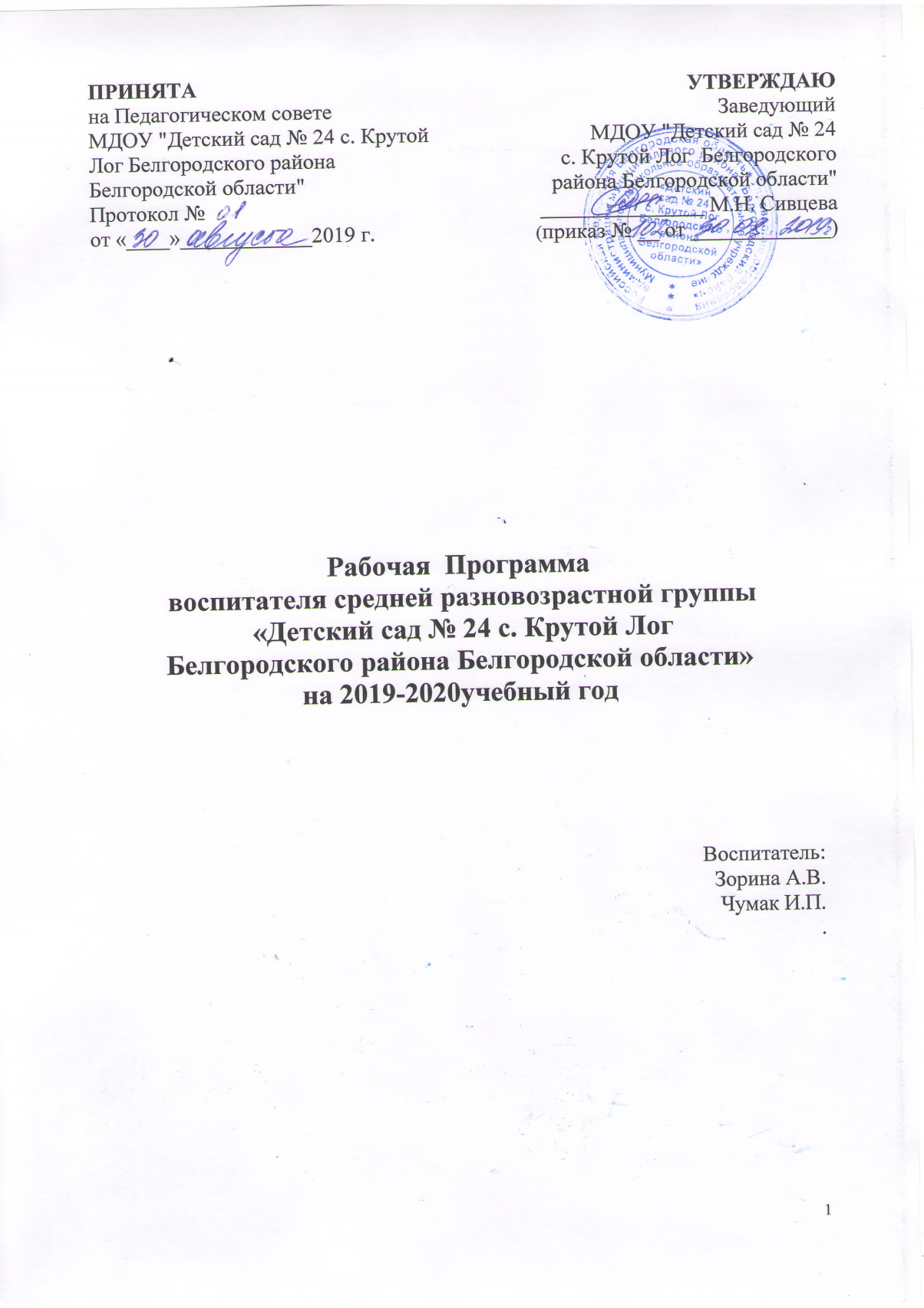 СОДЕРЖАНИЕ:1. ЦЕЛЕВОЙ РАЗДЕЛ.Пояснительная записка.     1.1 Цели и задачи реализации рабочей программы     1.2 Принципы и подходы к реализации программы;     1.3  Значимые характеристики, в том числе особенностей развития детей.1.4 Планируемые результаты как ориентиры освоения   воспитанниками                  основной образовательной программы дошкольного образования2. СОДЕРЖАТЕЛЬНЫЙ РАЗДЕЛ.2.1. Образовательная деятельность в соответствии с образовательными областями:социально-коммуникативное развитие;познавательное развитие;речевое развитие;художественно-эстетическое развитие;физическое развитие.способы и направления поддержки детской инициативы;особенности взаимодействия педагогического коллектива с семьямивоспитанников;3. ОРГАНИЗАЦИОННЫЙ РАЗДЕЛ.режим дня; традиционные для дошкольной образовательной организации события, праздники, мероприятия;особенности организации предметно-пространственной развиваю-          щей образовательной среды.Приложения1. ЦЕЛЕВОЙ РАЗДЕЛ.Пояснительная запискаРабочая программа воспитателя средней  разновозрастной группы (далее – Программа) разработана в соответствии с основной образовательной  программой дошкольного образования МДОУ «Детский сад №24 с. Крутой Лог», адаптированной основной образовательной программой дошкольного образования для детей с ОВЗ (ТНР) и отражает особенности содержания и организации образовательного процесса в средней  разновозрастной группе комбинированной направленности (4 – 5 лет).1.1 Цели и задачи  Программы  соответствуют ФГОС ДО                                  (п. 1.5.ФГОС ДО)повышение социального статуса дошкольного образования;обеспечение  государством равенства возможностей для каждого ребенка в получении качественного дошкольного образования;обеспечение государственных гарантий уровня и качества дошкольного образования на основе единства обязательных требований к условиям реализации образовательных программ дошкольного образования, их структуре и результатам освоения;сохранение единства образовательного пространства  Российской Федерации относительно уровня дошкольного образования.            Цели и задачи  Программы  соответствуют ФГОС ДО                (п. 1.6.ФГОС ДО)Основными целями МДОУ «Детский сад №24 с. Крутой Лог» по реализации основной образовательной программы дошкольного образования  являются: •	формирование основ базовой  культуры личности, развитие физических, интеллектуальных, нравственных, эстетических и личностных качеств, формирование предпосылок учебной деятельности, сохранение и укрепление здоровья детей дошкольного возраста;•	обеспечение развития личности детей дошкольного возраста в различных видах общения и деятельности с учётом их возрастных, индивидуальных психологических и физиологических особенностей;•	создание условий развития ребенка, открывающих возможности для его позитивной социализации,  личностного развития, развития инициативы и творческих способностей на основе сотрудничества со взрослыми и сверстниками и соответствующим возрасту видам деятельности;•	создание развивающей образовательной среды, которая представляет собой систему условий социализации и индивидуализации детей.        Задачи (п. 1.6. ФГОС ДО):	•	охрана и укрепление физического и психического здоровья детей, в том числе их эмоционального благополучия;•	обеспечение равных возможностей для полноценного развития каждого ребёнка в период дошкольного детства независимо от места проживания, пола, нации, языка, социального статуса, психофизиологических и других особенностей (в том числе ограниченных возможностей здоровья);•	обеспечение преемственности целей, задач и содержания образования, реализуемых в рамках образовательных программ различных уровней (далее – преемственность основных образовательных программ дошкольного и начального общего образования);•	создание благоприятных условий развития детей в соответствии с их возрастными и индивидуальными особенностями и склонностями, развитие способностей и творческого потенциала каждого ребёнка как субъекта отношений с самим собой, другими детьми, взрослыми и миром;•	объединение обучения и воспитания в целостный образовательныйпроцесс на основе духовно-нравственных и социокультурных ценностей и принятых в обществе правил и норм поведения в интересах человека, семьи, общества;•	формирование общей культуры личности детей, в том числе ценностей здорового образа жизни, развитие их социальных, нравственных, эстетических, интеллектуальных, физических качеств, инициативности, самостоятельности и ответственности ребёнка, формирование предпосылок учебной деятельности;•	обеспечение вариативности и разнообразия содержания Программы и организационных форм дошкольного образования, возможности формирования Программ различной направленности с учётом образовательных потребностей, способностей и состояния здоровья детей;•	формирование социокультурной среды, соответствующей возрастным, индивидуальным, психологическим и физиологическим особенностям  детей;•	обеспечение психолого-педагогической поддержки семьи и повышение компетентности родителей (законных представителей) в вопросах развития и образования, охраны и укрепления здоровья детей.Цель Программы в части реализации АООП ДО для детей с ОВЗ (ТНР): проектирование социальной ситуации развития, осуществление коррекционно-развивающей деятельности и развивающей предметно-пространственной среды, обеспечивающих позитивную социализацию, мотивацию и поддержку индивидуальности ребенка с ограниченными возможностями здоровья (ТНР).Основные задачи логопедического сопровождения детей с ОВЗ (ТНР):•	определение особых образовательных потребностей детей с ТНР;•	разработка и реализация плана логопедической коррекционной – развивающей  работы с детьми с ТНР;•	способствовать общему развитию дошкольников с тяжелыми нарушениями речи, коррекции их психофизического развития, подготовке  к обучению в школе;•	овладение детьми самостоятельной, связной, грамматически правильной речью и коммуникативными навыками;•	овладение фонетической системой русского языка, элементами грамоты;•	формирование психологической готовности к обучению в школе;•	осуществление индивидуально -  ориентированной психолого- медико-педагогической помощи детям с тяжелыми нарушениями речи с учётом индивидуальных возможностей детей (в соответствии рекомендациями ТПМПК);•	создание условий, способствующих освоению детьми с  ТНР  адаптированной основной образовательной программы дошкольного образования и их интеграции  в образовательном учреждении;•	оказание консультативной и методической помощи родителям (законным представителям) детей с ТНР по медицинским, социальным, правовым и другим вопросам.        Программа обеспечивает развитие личности детей среднего   и старшего дошкольного возраста в различных видах общения и деятельности с учетом возрастных, индивидуальных психологических и физиологических особенностей по основным направлениям развития.         Программа включает три основных раздела: целевой, содержательный и организационный. Обязательная часть Программы предполагает комплексность подхода, обеспечивая развитие детей во всех пяти взаимодополняющих образовательных областях:  социально-коммуникативное развитие, познавательное развитие, речевое развитие, художественно-эстетическое развитие,  физическое развитие, Разработана с учётом содержания основной образовательной программы дошкольного образования и  учебно – методического комплекта основной образовательной программы дошкольного образования «От рождения до школы» под редакцией Н.Е. Вераксы, Т.С. Комаровой, М.А. Васильевой, М.: «Мозаика-Синтез».В часть, формируемую участниками образовательных отношений, включены парциальные программы: •	«Формирование культуры безопасности у детей от 3 до 8 лет», под редакцией Л.Л. Тимофеевой (ОО «Социально – коммуникативное развитие»);•	«По речевым тропинкам Белогорья» под редакцией Л.В. Серых,       М.В. Паньковой  (ОО «Речевое  развитие»).При реализации Программы учитываются:-   индивидуальные потребности ребенка, связанные с его жизненной ситуацией и состоянием здоровья; - возможности освоения ребенком программы на разных этапах ее реализации.     Объем обязательной части Программы составляет не менее 60% от ее общего объема; части, формируемой участниками образовательных отношений,  не более 40%.     Программа реализуется на государственном языке Российской Федерации – русском.1.2 Принципы и подходы к реализации рабочей программыПри разработке основной образовательной программы дошкольного образования учтены следующие  методологические подходы:качественный подход, так как психика ребёнка обладает качественно другими характеристиками, чем психика взрослого человека, и лишь в процессе онтогенетического развития она начинает обладать характеристиками взрослого;возрастной подход  в связи с тем, что психическое развитие на каждом возрастном этапе подчиняется определённым возрастным закономерностям, а также имеет свою специфику, отличную от другого возраста;деятельностный подход  в соответствии с которым деятельность наравне с обучением рассматривается как движущая сила психического развития. В каждом возрасте существует своя ведущая деятельность, внутри которой возникают новые виды деятельность, развиваются психические процессы и возникают личностные новообразования;личностный подход, так как в основе развития лежит, прежде всего, эволюция поведения и интересов ребёнка, изменение структуры направленности его поведения;культурно – исторический подход  рассматривает формирование психики ребёнка в онтогенезе как феномен культурного происхождения.В основу Программы положены принципы, сформулированные  в соответствии с требованиями  ФГОС ДО:поддержка разнообразия детства; сохранение уникальности и самоценности  детства как важного этапа в общем развитии человека, самоценность детства - понимание (рассмотрение) детства как периода жизни значимого самого по себе, без всяких условий; значимого тем, что происходит с ребенком сейчас, а не тем, что этот период есть период подготовки к следующему периоду;личностно-развивающий и гуманистический характер взаимодействия взрослых (родителей (законных представителей), педагогических и иных работников  дошкольной образовательной организации) и детей;уважение личности ребенка;реализация программы в формах, специфических для детей данной возрастной группы, прежде всего в форме игры, познавательной и исследовательской деятельности, в форме творческой активности, обеспечивающей художественно-эстетическое развитие ребенка.Основная образовательная программа дошкольного образования построена на позициях  гуманно – личностного отношения к ребенку и опирается  на интеграцию научных принципов:развивающего образования, целью которого является развитие ребенка;принципа научной обоснованности и практической применимости (содержание программы соответствует основным положениям возрастной психологии и дошкольной педагогики);соответствует критериям полноты, необходимости и достаточности (содержание программы позволяет решать поставленные цели и задачи только на необходимом и достаточном материале, максимально приближаться к разумному "минимуму");обеспечивает единство воспитательных, развивающих и обучающих целей и задач процесса образования детей дошкольного возраста, в ходе реализации которых  формируются такие качества, которые являются ключевыми в развитии дошкольников;строится с учетом интеграции образовательных областей в соответствии с возрастными возможностями и особенностями воспитанников, спецификой и возможностями образовательных областей;основывается на комплексно – тематическом принципе построения образовательного процесса;предусматривает решение программных образовательных задач в совместной деятельности взрослого и детей и самостоятельной деятельности дошкольников не только в рамках непосредственно образовательной деятельности, но и при проведении режимных моментов в соответствии со спецификой дошкольного образования;предполагает построение образовательного процесса на адекватных возрасту формах работы с детьми. Основной формой работы с детьми дошкольного возраста и ведущим видом деятельности для них является игра;допускает варьирование образовательного процесса с учетом региональных особенностей;строится с учетом соблюдения преемственности между возрастными дошкольными группами внутри дошкольной образовательной организации, а также в рамках преемственности с начальной школой.1.3 Значимые для разработки и реализации Программы характеристикиОсновные участники реализации Программы: педагоги, обучающиеся, родители (законные представители).       Социальными заказчиками реализации Программы как комплекса образовательных услуг выступают, в первую очередь, родители  (законные представители) обучающихся, как гаранты реализации прав ребенка на уход, присмотр и оздоровление, воспитание и обучение.   Преобладающее количество составляют полные семьи. Особенности разработки	основной образовательной программы средней разновозрастной группы: -условия, созданные в МДОУ для реализации целей и задач Программы;социальный заказ родителей (законных представителей);детский контингент;кадровый состав педагогических работников ;культурно-образовательные особенности с. Крутой Лог;взаимодействие с социумом. Особенности осуществления образовательного процесса.       Средней разновозрастной группе располагаются групповая ячейка, включающих в себя игровое и спальное помещения, раздевалку, туалетные комнаты.         На территории учреждения размещена: игровая  площадка для прогулок детей, мини-стадион,  экологическая тропа, дополнительные развивающие зоны:  «Этнографический уголок», «Автогородок», искусственный водоем; площадка оснащена игровым и спортивным оборудованием.      Ближайшее окружение – МОУ «Крутоложская ООШ»,    Крутоложский СДК,  Крутологский офис семейного врача, библиотека.        Воспитание и обучение в средней разновозрастной группе ведется на русском языке.     МДОУ «Детский сад № 24 с. Крутой Лог»  самостоятельно в выборе форм,  средств и  методов организации   образовательной деятельности и воспитания детей   в пределах,  определенных Законом РФ «Об образовании в Российской Федерации».Нормативные сроки освоения основной образовательной программы дошкольного образования, парциальных и коррекционных программ определены   лицензией на право осуществления образовательной деятельности.Контингент обучающихся на 2019 – 2020 учебный годХарактеристика возрастных особенностей детейВозрастные особенности детей от 4 до 5 лет       В игровой деятельности детей среднего дошкольного возраста появляются ролевые взаимодействия. Они указывают на то, что дошкольники  начинают отделять себя от принятой роли. В процессе игры роли могут  меняться. Игровые действия начинают выполняться не ради них самих,  а ради смысла игры. Происходит разделение игровых и реальных взаимодействий детей.       Значительное развитие получает изобразительная деятельность. Рисунок  становится  предметным  и  детализированным.  Графическое  изображение человека характеризуется наличием туловища, глаз, рта, носа, волос, иногда  одежды и ее деталей. Совершенствуется техническая сторона изобразитель- ной деятельности. Дети могут рисовать основные геометрические фигуры,  вырезать ножницами, наклеивать изображения на бумагу и т. д.       Усложняется конструирование. Постройки могут включать 5–6 деталей.  Формируются  навыки  конструирования  по  собственному  замыслу,  а также планирование последовательности действий.        Двигательная сфера ребенка характеризуется позитивными изменениями мелкой и крупной моторики. Развиваются ловкость, координация движений. Дети в этом возрасте лучше, чем младшие дошкольники, удерживают равновесие, перешагивают через небольшие преграды. Усложняются игры с мячом.        К концу среднего дошкольного возраста восприятие детей становится  более развитым. Они оказываются способными назвать форму, на которую похож тот или иной предмет. Могут вычленять в сложных объектах  простые формы и из простых форм воссоздавать сложные объекты. Дети  способныупорядочить группы предметов по сенсорному признаку — величине, цвету; выделить такие параметры, как высота, длина и ширина.  Совершенствуется ориентация в пространстве.       Возрастает объем памяти. Дети запоминают до 7–8 названий предметов. Начинает складываться произвольное запоминание: дети способны  принять задачу на запоминание, помнят поручения взрослых, могут выучить небольшое стихотворение и т. д.       Начинает  развиваться  образное  мышление.  Дети  способны  использовать простые схематизированные изображения для решения несложных  задач. Дошкольники могут строить по схеме, решать лабиринтные задачи.  Развивается предвосхищение. На основе пространственного расположения объектов дети могут сказать, что произойдет в результате их взаимодействия.  Однако при этом им трудно встать на позицию другого наблюдателя и во  внутреннем плане совершить мысленное преобразование образа.         Для детей этого возраста особенно характерны известные феномены  Ж. Пиаже: сохранение количества, объема и величины. Например, если им  предъявить три черных кружка из бумаги и семь белых кружков из бумаги  и спросить: «Каких кружков больше — черных или белых?», большинство  ответят, что белых больше. Но если спросить: «Каких больше — белых или  бумажных?», ответ будет таким же — больше белых.       Продолжает развиваться воображение. Формируются такие его особенности, как оригинальность и произвольность. Дети могут самостоятельно придумать небольшую сказку на заданную тему.       Увеличивается устойчивость внимания. Ребенку оказывается доступной  сосредоточенная деятельность в течение 15–20 минут. Он способен удерживать в памяти при выполнении каких-либо действий несложное условие.        В  среднем  дошкольном  возрасте  улучшается  произношение  звуков  и  дикция.  Речь  становится  предметом  активности  детей.  Они  удачно  голоса животных, интонационно выделяют речь тех или иных  персонажей. Интерес вызывают ритмическая структура речи, рифмы.        Развивается грамматическая сторона речи. Дошкольники занимаются словотворчеством на основе грамматических правил. Речь детей при взаимодействии друг с другом носит ситуативный характер, а при общении  с взрослым становится вне ситуативной.       Изменяется содержание общения ребенка и взрослого. Оно выходит  за пределы конкретной ситуации, в которой оказывается ребенок. Ведущим  становится познавательный мотив. Информация, которую ребенок получает в процессе общения, может быть сложной и трудной для понимания,  но она вызывает у него интерес.       У детей формируется потребность в уважении со стороны взрослого,  для  них  оказывается  чрезвычайно  важной  его  похвала.  Это  приводит  к  их  повышенной  обидчивости  на  замечания.  Повышенная  обидчивость  представляет собой возрастной феномен.      Взаимоотношения со сверстниками характеризуются избирательностью,  которая выражается в предпочтении одних детей другим. Появляются постоянные партнеры по играм. В группах начинают выделяться лидеры. Появляются конкурентность, соревновательность. Последняя важна для сравнения  себя с другим, что ведет к развитию образа Я ребенка, его детализации.      Основные достижения возраста связаны с развитием игровой деятельности; появлением ролевых и реальных взаимодействий; с развитием изобразительной деятельности; конструированием по замыслу, планированием; совершенствованием восприятия, развитием образного мышления и воображения,  эгоцентричностью  познавательной  позиции;  развитием памяти, внимания, речи, познавательной мотивации; формированием потребности в  уважении со стороны взрослого, появлением обидчивости, конкурентности,  соревновательности со сверстниками; дальнейшим развитием образа Я ребенка, его детализацией. Возрастные особенности детей от 5 до 6 лет       Дети шестого года жизни уже могут распределять роли до начала игры  и строить свое поведение, придерживаясь роли. Игровое взаимодействие  сопровождается речью, соответствующей и по содержанию, и интонационно  взятой  роли.  Речь,  сопровождающая  реальные  отношения  детей,  отличается от ролевой речи. Дети начинают осваивать социальные отношения и понимать подчиненность позиций в различных видах деятельности  взрослых,  одни  роли  становятся  для  них  более  привлекательными,  чем  другие. При распределении ролей могут возникать конфликты, связанные  с субординацией ролевого поведения. Наблюдается организация игрового  пространства, в котором выделяются смысловой «центр» и «периферия».  (В  игре  «Больница»  таким  центром  оказывается  кабинет  врача,  в  игре  «Парикмахерская» — зал стрижки, а зал ожидания выступает в качестве  периферии  игрового  пространства.)  Действия  детей  в  играх  становятся  разнообразными.        Развивается изобразительная деятельность детей. Это возраст наиболее  активного  рисования.  В  течение  года  дети  способны  создать  до  двух тысяч рисунков. Рисунки могут быть самыми разными по содержанию: это и жизненные впечатления детей, и воображаемые ситуации, и  иллюстрации к фильмам и книгам. Обычно рисунки представляют собой  схематичные  изображения  различных  объектов,  но  могут  отличаться  оригинальностью  композиционного  решения,  передавать  статичные  и  динамичные   отношения.   Рисунки   приобретают   сюжетный   характер;  достаточно  часто  встречаются  многократно  повторяющиеся  сюжеты  с  небольшими или, напротив, существенными изменениями. Изображение  человека становится более детализированным и пропорциональным. По  рисунку  можно  судить  о  половой  принадлежности  и  эмоциональном  состоянии изображенного человека.        Конструирование  характеризуется  умением  анализировать  условия,  в которых протекает эта деятельность. Дети используют и называют различные детали деревянного конструктора. Могут заменить детали постройки в зависимости от имеющегося материала. Овладевают обобщенным  способом  обследования  образца.  Дети  способны  выделять  основные  части предполагаемой постройки.  Конструктивная деятельность может  осуществляться на основе схемы, по замыслу и по условиям. Появляется  конструирование в ходе совместной деятельности.        Дети могут конструировать из бумаги, складывая ее в несколько раз  (два, четыре, шесть сгибаний); из природного материала. Они осваивают  два способа конструирования: 1) от природного материала к художественному образу (ребенок «достраивает» природный материал до целостного  образа, дополняя его различными деталями); 2) от художественного образа  к природному материалу (ребенок подбирает необходимый материал, для  того чтобы воплотить образ).        Продолжает совершенствоваться восприятие цвета, формы и величины,  строения  предметов;  систематизируются  представления  детей.  Они  называют не только основные цвета и их оттенки, но и промежуточные  цветовые оттенки; форму прямоугольников, овалов, треугольников. Воспринимают величину объектов, легко выстраивают в ряд — по возрастанию  или убыванию — до 10 различных предметов.        Однако  дети  могут  испытывать  трудности  при  анализе  пространственного  положения  объектов,  если  сталкиваются  с  несоответствием  формы и их пространственного расположения. Это свидетельствует о том,  что в различных ситуациях восприятие представляет для дошкольников  известные сложности, особенно если они должны одновременно учитывать несколько различных и при этом противоположных признаков.        В  старшем  дошкольном  возрасте  продолжает  развиваться  образное  мышление. Дети способны не только решить задачу в наглядном плане, но  и совершить преобразования объекта, указать, в какой последовательности объекты вступят во взаимодействие и т. д. Однако подобные решения  окажутся правильными только в том случае, если дети будут применять  адекватные  мыслительные  средства.  Среди  них  можно  выделить  схематизированные представления, которые возникают в процессе наглядного моделирования; комплексные представления, отражающие представления  детей  о  системе  признаков,  которыми  могут  обладать  объекты,  а  также представления, отражающие стадии преобразования различных объектов и  явлений  (представления  о  цикличности  изменений):  представления  о смене времен года, дня и ночи, об увеличении и уменьшении объектов  в  результате  различных  воздействий,  представления  о  развитии  и  т. д.  Кроме того, продолжают совершенствоваться обобщения, что является  основой  словесно-логического  мышления.  В  дошкольном  возрасте  у  детей еще отсутствуют представления о классах объектов. Дети группируют объекты по признакам, которые могут изменяться, однако начинают формироваться  операции  логического  сложения  и  умножения  классов.  Так,  например,  старшие  дошкольники  при  группировке  объектов  могут  учитывать два признака: цвет и форму (материал) и т. д.         Как показали исследования отечественных психологов, дети старшего  дошкольного возраста способны рассуждать и давать адекватные причинные объяснения, если анализируемые отношения не выходят за пределы  их наглядного опыта.        Развитие воображения в этом возрасте позволяет детям сочинять достаточно оригинальные и последовательно разворачивающиеся истории.  Воображение будет активно развиваться лишь при условии проведения  специальной работы по его активизации.          Продолжают развиваться устойчивость, распределение, переключаемость внимания. Наблюдается переход от непроизвольного к произвольному вниманию.         Продолжает совершенствоваться речь, в том числе ее звуковая сторона.  Дети  могут  правильно  воспроизводить  шипящие,  свистящие  и  сонорные  звуки. Развиваются фонематический слух, интонационная выразительность  речи при чтении стихов в сюжетно-ролевой игре и в повседневной жизни.         Совершенствуется   грамматический   строй   речи.   Дети   используют  практически все части речи, активно занимаются словотворчеством. Богаче  становится лексика: активно используются синонимы и антонимы.         Развивается связная речь. Дети могут пересказывать, рассказывать по  картинке, передавая не только главное, но и детали.         Достижения  этого  возраста  характеризуются  распределением  ролей  в игровой деятельности; структурированием игрового пространства; дальнейшим развитием изобразительной деятельности, отличающейся высокой продуктивностью; применением в конструировании обобщенного способа обследования  образца;  усвоением  обобщенных  способов  изображения  предметов одинаковой формы.         Восприятие в этом возрасте характеризуется анализом сложных форм  объектов;  развитие  мышления  сопровождается  освоением  мыслительных  средств  (схематизированные  представления,  комплексные  представления,  представления  о  цикличности  изменений);  развиваются  умение  обобщать,  причинное мышление, воображение, произвольное внимание, речь, образ Я. Характеристика детейПрограмма обеспечивает развитие личности детей дошкольного возраста в различных видах общения и деятельности с учетом их возрастных, индивидуальных психологических и физиологических особенностей и социальной ситуации развития. Вместе их можно представить в виде закономерностей развития дошкольников:- изменение детерминанта, взаимосвязи и соотношения биологических и социальных факторов развития на разных этапах и стадиях развития при сохранении такого качества, как пластичность нервной системы и психики ребенка;- стадиальность и опосредованность развития ребенка социальной ситуацией, ведущей деятельностью и формой общения со взрослыми;- гетерохронность (неравномерность) развития психических процессов, их социальная опосредованность заложенными в культуре способами ориентировки и взаимодействия с первыми педагогами (родителями и воспитателями) и сверстниками;- дифференциация и интеграция психических процессов, свойств и качеств, функциональных систем, связанных с произвольной организацией деятельности ребенка;- наличие сензитивных периодов развития для тех или иных психических процессов и форм общения со взрослыми и сверстниками, способностей ребенка и его компетенций, интегральных качеств личности;- амплификация (обогащение) детского развития за счет формирования системы ориентировок в окружающем мире и расширения способов переживания, познания и преобразования, изменения смыслов педагогического взаимодействия;- скачкообразность развития, обусловленная характером формирования психологических новообразований и освоения социальной позиции, противоречием между тем, что ребенок хочет и может, и тем, что мог и хотел в освоенном периоде развития;- подготовка на каждом возрастном этапе условий для освоения новых видов деятельности, форм и способов взаимоотношения со сверстниками и взрослыми, новой социальной позиции (от адаптации и социализации к самоутверждению и индивидуализации).Индивидуальные особенности детей с ОВЗ(тяжелые нарушения речи)     Общее недоразвитие речи – это различные сложные речевые расстройства, при которых нарушается формирование всех компонентов речи: звукопроизношения, лексики и грамматики при нормальном слухе и интеллекте.Основные проявления, характеризующие ОНР– III уровня речевого развития:Звуковая сторона речи характеризуется недифференцированным произнесением   звуков: свистящих, шипящих, аффрикат и соноров.Недостаточное развитие фонематического слуха проявляется в том, что дети с трудом выделяют первый и последний согласный, гласный в середине и конце слова, не подбирают картинки, в названии которых есть заданный звук, не всегда могут определить наличие и место звука в слове.Наблюдаются трудности в воспроизведении слоговой структуры слова: - персеверации (снеговик – «нанавик»);- усечение слогов (милиционер – «мисанел»);- перестановки слогов (дерево – «девело»);-  в добавлении слогов или слогообразующей гласной (корабль – «корабель»).1.4 Планируемые результаты как ориентиры освоения воспитанниками основной образовательной программы дошкольного образованияРезультаты освоения Программы представлены в виде целевых ориентиров дошкольного образования, которые представляют собой социально-нормативные возрастные характеристики возможных достижений ребёнка   на   этапе   завершения   уровня   дошкольного   образования.       Специфика дошкольного детства (гибкость, пластичность развития ребенка, высокий разброс вариантов его развития, его непосредственность и непроизвольность), а также системные особенности дошкольного образования (необязательность уровня дошкольного образования в Российской Федерации, отсутствие возможности вменения ребенку какой-либо ответственности за результат) делают неправомерными требования от ребенка дошкольного возраста конкретных образовательных достижений и обусловливают необходимость определения результатов освоения образовательной программы в виде целевых ориентиров.   Целевые ориентиры программы выступают основаниями преемственности дошкольного и начального общего образования. При соблюдении требований к условиям реализации Программы настоящие целевые ориентиры предполагают формирование у детей дошкольного возраста предпосылок к учебной деятельности на этапе завершения ими дошкольного образования.Целевые ориентиры в среднем  возрасте:ребенок интересуется окружающими предметами и активно действует с ними; эмоционально вовлечен в действия с игрушками и другими предметами, стремится проявлять настойчивость в достижении результата своих действий;использует специфические, культурно фиксированные предметные действия, знает назначение бытовых предметов (ложки, расчёски, карандаша и пр.) и умеет пользоваться ими. Владеет простейшими навыками самообслуживания; стремится проявлять самостоятельность в бытовом и игровом поведении;владеет активной речью, включённой в общение; может обращаться с вопросами и просьбами, понимает речь взрослых; знает названия окружающих предметов и игрушек;стремится к общению со взрослыми и активно подражает им в движениях и действиях; появляются игры, в которых ребенок воспроизводит действия взрослого;проявляет интерес к сверстникам; наблюдает за их действиями и подражает им;проявляет интерес к стихам, песням и сказкам, рассматриванию картинки, стремится       двигаться       под       музыку;       эмоционально откликается на различные произведения культуры и искусства;у ребёнка развита крупная моторика, он стремится осваивать различные виды движения (бег, лазанье, перешагивание и пр.).Целевые ориентиры не подлежат непосредственной оценке, в том числе в виде педагогической диагностики (мониторинга), и не являются основанием для их формального сравнения с реальными достижениями детей. Они не являются основой объективной оценки соответствия установленным требованиям образовательной деятельности и подготовки детей. Освоение Программы не сопровождается проведением промежуточных аттестаций и итоговой аттестации воспитанников.  Настоящие требования являются ориентирами для:а)  решения задач  формирования Программы; анализа профессиональной деятельности; взаимодействия с семьями воспитанников;б) изучения характеристик образования детей в возрасте от 2 месяцев до 8 лет;в) информирования родителей (законных представителей) и общественности относительно целей дошкольного образования, общих для всего образовательного пространства Российской Федерации.     Целевые ориентиры не могут служить непосредственным основанием при решении управленческих задач, включая: аттестацию педагогических кадров, оценку качества образования, оценку как итогового, так и промежуточного уровня развития детей, в том числе в рамках мониторинга (в том числе в форме тестирования, с использованием методов, основанных на наблюдении, или иных методов измерения результативности детей), оценку выполнения муниципального (государственного) задания посредством их включения в показатели качества выполнения задания, распределение стимулирующего фонда оплаты труда работников ДОУ.Целевые ориентиры освоения Программы детьми старшего дошкольного возраста ОНР– III уровня речевого развитияЛогопедическая работаРебенок:  - правильно артикулировать все звуки речи в различных позициях и формах речи;- четко дифференцировать все изученные звуки;- находить в предложении слова с заданным звуком, определять место звука в слове;- правильно передавать слоговую структуру слов, используемых в самостоятельной речи; - расширить и активизировать словарный запас детей на основе углубления представлений об окружающем;- пользоваться в самостоятельной речи простыми распространенными   и сложными предложениями, владеть навыками объединения их в рассказ;- отвечать на вопросы по содержанию прочитанного, ставить вопросы к текстам и пересказывать их.2. СОДЕРЖАТЕЛЬНЫЙ РАЗДЕЛ2.1. Описание образовательной деятельности в соответствиис направлениями развития ребенка в пяти образовательных областяхОбязательная частьСодержание Программы обеспечивает развитие личности, мотивации и способностей детей в различных видах деятельности и охватывает следующие образовательные области: ● социально-коммуникативное развитие;● познавательное развитие;● речевое развитие;● художественно-эстетическое развитие;● физическое развитие. Социально-коммуникативное развитиеСоциально-коммуникативное развитие направлено на:усвоение норм и ценностей, принятых в обществе, включая моральные и нравственные ценности; развитие общения и взаимодействия ребенка со взрослыми и сверстниками; становление самостоятельности, целенаправленности и саморегуляции собственных действий; развитие социального и эмоционального интеллекта, эмоциональной отзывчивости, сопереживания, формирование готовности к совместной деятельности со сверстниками, формирование уважительного отношения и чувства принадлежности к своей семье и к сообществу детей и взрослых в Организации; формирование позитивных установок к различным видам труда и творчества; формирование основ безопасного поведения в быту, социуме, природе.Основные цели и задачи, направления развития:Социализация, развитие общения, нравственное воспитание:усвоение норм и ценностей, принятых в обществе, воспитание моральных и нравственных качеств ребенка, формирование умения правильно оценивать свои поступки и поступки сверстников;развитие общения и взаимодействия ребенка с взрослыми и сверстниками, развитие социального и эмоционального интеллекта, эмоциональной отзывчивости, сопереживания, уважительного и доброжелательного отношения к окружающим;формирование готовности детей к совместной деятельности, развитие умения договариваться, самостоятельно разрешать конфликты со сверстниками.Ребенок в семье и сообществе, патриотическое воспитание:формирование образа Я, уважительного отношения и чувства принадлежности к своей семье и к сообществу детей и взрослых в организации; формирование гендерной, семейной, гражданской принадлежности;воспитание любви к Родине, гордости за ее достижения, патриотических чувств.Самообслуживание, самостоятельность, трудовое воспитание:развитие навыков самообслуживания; становление самостоятельности, целенаправленности и саморегуляции собственных действий; воспитание культурно-гигиенических навыков;формирование позитивных установок к различным видам труда и творчества, воспитание положительного отношения к труду, желания трудиться; воспитание ценностного отношения к собственному труду, труду других людей и его результатам. Формирование умения ответственно относиться к порученному заданию (умение и желание доводить дело до конца, стремление сделать его хорошо);формирование первичных представлений о труде взрослых, его роли в обществе и жизни каждого человека.Формирование основ безопасности:формирование первичных представлений о безопасном поведении в быту, социуме, природе. Воспитание осознанного отношения к выполнению правил безопасности; формирование осторожного и осмотрительного отношения к потенциально опасным для человека и окружающего мира природы ситуациям; формирование представлений о некоторых типичных опасных ситуациях и способах поведения в них. Формирование элементарных представлений о правилах безопасности дорожного движения; воспитание осознанного отношения к необходимости выполнения этих правил.Примечание: содержание психолого-педагогической работы по представленным выше  направлениям и возрастной адресности  наиболее подробно сформулировано:- в  Примерной  общеобразовательной программе дошкольного образования «От рождения до школы» под редакцией    Н.Е. Вераксы, Т.С. Комаровой, М.А. Васильевой (2014 г.) (средняя разновозрастная группа и старшая разновозрастная группа);                           Методическое обеспечение образовательного процессапо реализации образовательной области «Социально – коммуникативное развитие» Модель организации образовательного процессаПознавательное развитиеПознавательное развитие направлено на:развитие интересов детей, любознательности и познавательной мотивации; формирование познавательных действий, становление сознания; развитие воображения и творческой активности; формирование первичных представлений о себе, других людях, объектах окружающего мира, о свойствах и отношениях объектов окружающего мира (форме, цвете, размере, материале, звучании, ритме, темпе, количестве, числе, части и целом, пространстве и времени, движении и покое, причинах и следствиях и др.);формирование первичных представлений о малой родине и Отечестве, представлений о социокультурных ценностях нашего народа, об отечественных традициях и праздниках, о планете Земля как общем доме людей, об особенностях её природы, многообразии стран и народов мира.Основные цели и задачи, направления развития:Развитие познавательно-исследовательской деятельности:развитие познавательных интересов детей, расширение опыта ориентировки в окружающем, сенсорное развитие, развитие любознательности и познавательной мотивации; формирование познавательных действий, становление сознания; развитие воображения и творческой активности; формирование первичных представлений об объектах окружающего мира, о свойствах и отношениях объектов окружающего мира (форме, цвете, размере, материале, звучании, ритме, темпе, причинах и следствиях и др.);развитие восприятия, внимания, памяти, наблюдательности, способности анализировать, сравнивать, выделять характерные, существенные признаки предметов и явлений окружающего мира; умения устанавливать простейшие связи между предметами и явлениями, делать простейшие обобщения.Приобщение к социокультурным ценностям:ознакомление с окружающим социальным миром, расширение кругозора детей, формирование целостной картины мира;формирование первичных представлений о малой родине и Отечестве, представлений о социокультурных ценностях нашего народа, об отечественных традициях и праздниках; Формирование элементарных представлений о планете Земля как общем доме людей, о многообразии стран и народов мира.Формирование элементарных математических представлений:формирование элементарных математических представлений, первичныхпредставлений об основных свойствах и отношениях объектов окружающего мира: форме, цвете, размере, количестве, числе, части и целом, пространстве и времени.Ознакомление с миром природы:ознакомление с природой и природными явлениями. Развитие умения устанавливать причинно-следственные связи между природными явлениями;формирование первичных представлений о природном многообразии планеты Земля;формирование элементарных экологических представлений; формирование понимания того, что человек — часть природы, что он должен беречь, охранять и защищать ее, что в природе все взаимосвязано, что жизнь человека на Земле во многом зависит от окружающей среды;воспитание умения правильно вести себя в природе. Воспитание любви к природе, желания беречь ее.Примечание: содержание психолого-педагогической работы по представленным выше  направлениям и возрастной адресности  наиболее подробно сформулировано:- в  Примерной  общеобразовательной программе дошкольного образования «От рождения до школы» под редакцией    Н.Е. Вераксы, Т.С. Комаровой, М.А. Васильевой (2016 г.) (старшая разновозрастная группа и средняя разновозрастная группа);Методическое обеспечение программыпо реализации образовательной области «Познавательное развитие» Модель организации образовательного процессаРечевое развитиеРечевое развитие направлено на:владение речью как средством общения и культуры; обогащение активного словаря; развитие связной, грамматически правильной диалогической и монологической речи; развитие речевого творчества; развитие звуковой и интонационной культуры речи, фонематического слуха; знакомство с книжной культурой, детской литературой, понимание на слух текстов различных жанров детской литературы;формирование звуковой аналитико-синтетической активности как предпосылки обучения грамоте.Основные цели и задачи, направления развития:Развитие речи:развитие свободного общения с взрослыми и детьми, овладение конструктивными способами и средствами взаимодействия сокружающими;развитие всех компонентов устной речи детей: грамматического строя речи, связной речи — диалогической и монологической форм; формирование словаря, воспитание звуковой культуры речи; практическое овладение воспитанниками нормами речи.Художественная литература:воспитание интереса и любви к чтению; развитие литературной речи;воспитание желания и умения слушать художественные произведения, следить за развитием действия.Примечание: содержание психолого-педагогической работы по представленным выше  направлениям и возрастной адресности  наиболее подробно сформулировано:- в  Примерной  общеобразовательной программе дошкольного образования «От рождения до школы» под редакцией    Н.Е. Вераксы, Т.С. Комаровой, М.А. Васильевой (2016 г.) (старшая разновозрастная группа и средняя разновозрастная группа);Методическое обеспечение программыпо реализации образовательной области «Речевое развитие»Модель организации образовательного процессаМодель организации образовательного процесса« Приобщение к художественной  литературе»Художественно-эстетическое развитиеХудожественно-эстетическое развитие направлено на:развитие предпосылок ценностно-смыслового    восприятия    и    понимания    произведений    искусства (словесного, музыкального, изобразительного), мира природы; становление эстетического отношения к окружающему миру; формирование элементарных представлений о видах искусства; восприятие музыки, художественной литературы, фольклора; стимулирование сопереживания персонажам художественных произведений; реализацию самостоятельной творческой деятельности детей (изобразительной, конструктивно-модельной, музыкальной и др.).Основные цели и задачи, направления развития:формирование интереса к эстетической стороне окружающей действительности, эстетического отношения к предметам и явлениям окружающего мира, произведениям искусства; воспитание интереса к художественно-творческой деятельности;развитие эстетических чувств детей, художественного восприятия, образных представлений, воображения, художественно-творческих способностей;развитие детского художественного творчества, интереса к самостоятельной творческой деятельности (изобразительной, конструктивно-модельной, музыкальной и др.); удовлетворение потребности детей в самовыражении.Приобщение к искусству:развитие эмоциональной восприимчивости, эмоционального отклика на литературные и музыкальные произведения, красоту окружающего мира, произведения искусства;приобщение детей к народному и профессиональному искусству (словесному, музыкальному, изобразительному, театральному, к архитектуре) через ознакомление с лучшими образцами отечественного и мирового искусства; воспитание умения понимать содержание произведений искусства;формирование элементарных представлений о видах и жанрах искусства, средствах выразительности в различных видах искусства.Изобразительная деятельность:развитие интереса к различным видам изобразительной деятельности; совершенствование умений в рисовании, лепке, аппликации, художественном труде;воспитание эмоциональной отзывчивости при восприятии произведений изобразительного искусства;воспитание желания и умения взаимодействовать со сверстниками при создании коллективных работ.Конструктивно-модельная деятельность:приобщение к конструированию; развитие интереса к конструктивной деятельности, знакомство с различными видами конструкторов;воспитание умения работать коллективно, объединять свои поделки в соответствии с общим замыслом, договариваться, кто какую часть работы будет выполнять.Музыкально-художественная деятельность:приобщение к музыкальному искусству; формирование основ музыкальной культуры, ознакомление с элементарными музыкальными понятиями, жанрами; воспитание эмоциональной отзывчивости при восприятии музыкальных произведений;развитие музыкальных способностей: поэтического и музыкального слуха, чувства ритма, музыкальной памяти; формирование песенного, музыкального вкуса;воспитание интереса к музыкально-художественной деятельности, совершенствование умений в этом виде деятельности;развитие детского музыкально-художественного творчества, реализация самостоятельной творческой деятельности детей; удовлетворение потребности в самовыражении.Примечание: содержание психолого-педагогической работы по представленным выше  направлениям и возрастной адресности  наиболее подробно сформулировано:- в  Примерной  общеобразовательной программе дошкольного образования «От рождения до школы» под редакцией    Н.Е. Вераксы, Т.С. Комаровой, М.А. Васильевой (2016 г.) (старшая разновозрастная группа и средняя разновозрастная группа);Методическое обеспечение образовательного процессапо реализации образовательной области «Художественно – эстетическое развитие»Модель организации образовательного процесса « Изобразительная деятельность» Модель организации образовательного процесса «Музыкальная деятельность»Физическое развитиеФизическое развитие направлено на: приобретение опыта в следующих видах деятельности детей: двигательной, в том числе связанной с выполнением упражнений, направленных на развитие таких физических качеств, как координация и гибкость; способствующих правильному формированию опорно-двигательной системы организма, развитию равновесия, координации движения, крупной и мелкой моторики обеих рук, а также с правильным, не наносящем ущерба организму, выполнением основных движений (ходьба, бег, мягкие прыжки, повороты в обе стороны);формирование начальных представлений о некоторых видах спорта;овладение подвижными играми с правилами; становление целенаправленности и саморегуляции в двигательной сфере; становление ценностей здорового образа жизни, овладение его элементарными нормами и правилами (в питании, двигательном режиме, закаливании, при формировании полезных привычек и др.).Основные цели и задачи, направления развития:Формирование начальных представлений о здоровом образе жизни:формирование у детей начальных представлений о здоровом образе жизни.Физическая культура:сохранение, укрепление и охрана здоровья детей; повышение умственной и физической работоспособности, предупреждение утомления; обеспечение гармоничного физического развития, совершенствование умений и навыков в основных видах движений, воспитание красоты, грациозности, выразительности движений, формирование правильной осанки;формирование потребности в ежедневной двигательной деятельности. Развитие инициативы, самостоятельности и творчества в двигательной активности, способности к самоконтролю, самооценке при выполнении движений;развитие интереса к участию в подвижных и спортивных играх и физических упражнениях, активности в самостоятельной двигательной деятельности; интереса и любви к спорту.Примечание: содержание психолого-педагогической работы по представленным выше  направлениям и возрастной адресности  наиболее подробно сформулировано:- в  Примерной  общеобразовательной программе дошкольного образования «От рождения до школы» под редакцией    Н.Е. Вераксы, Т.С. Комаровой, М.А. Васильевой (2016 г.) (старшая разновозрастная группа и средняя разновозрастная группа);Методическое обеспечение образовательного процессапо реализации образовательной области «Физическое развитие»Модель организации образовательного процессаЧасть, формируемая участниками образовательных отношенийВ соответствии с п. 2.9 федерального государственного образовательного стандарта дошкольного образования, утвержденного приказом Министерства образования и науки Российской Федерации от 17 октября 2013 года № 1155,  МДОУ «Детский сад № 24 с. Крутой Лог» определен механизм формирования и принятия части образовательной программы, формируемой участниками образовательных отношений. В части, формируемой участниками образовательных отношений, представлены парциальные программы, направленные на развитие детей в нескольких образовательных областях, видах деятельности. Данная часть Программы  разработана с учётом  образовательных потребностей, интересов  детей, родителей (законных представителей), педагогов, условий образовательной организации и социокультурных особенностей региона.   Особенности осуществления образовательного процесса (национально-культурные, демографические, климатические и другие).Основной контингент воспитанников дошкольной образовательной организации проживает в с. Крутой Лог. Умеренный континентальный климат Белгородского района позволяет организовывать прогулки воспитанников на свежем воздухе круглый год в течение 3-4 часов в зависимости от возрастных особенностей детей. Расположение образовательной организации  способствует созданию условий для проявления активной позиции ребенка в познании природы, самостоятельного решения детьми проблемных ситуаций природоведческого содержания, экспериментирования, наблюдения, приобщения детей к истокам русской народной культуры, истории Белгородского региона (музей народного быта в СДК с. Крутой Лог»). Привлечение социума  позволяет решить следующие задачи:сформировать у детей основы патриотического воспитания;дать представления об этнокультурных особенностях Белгородского региона, его истории, достопримечательностях, познакомить с выдающимися земляками;рассказать о развитии ремесел края, их особенностях.Парциальные образовательные программы и формы организации работы с детьми, которые в наибольшей степени соответствуют потребностям и интересам детей, а также возможностям педагогического коллектива Часть, формируемая участниками образовательных отношений, соответствует ФГОС ДО и не противоречит содержанию примерной основной  образовательной программы дошкольного образования.Приоритетные направления деятельности ДОО: 
- речевое развитие (парциальная программа  «По речевым тропинкам Белогорья» под редакцией Л.В. Серых,  М.В. Паньковой);- социально – коммуникативное развитие (парциальная программа «Формирование культуры безопасности у детей от 3 до 8 лет» под редакцией Л.Л. Тимофеевой).Образовательная область «Речевое развитие»Парциальная программа «По речевым тропинкам Белогорья» под редакцией Л.В. Серых, М.В. ПаньковойВозрастная  адресованность: 3-8 летЦель: обеспечение речевого развития детей 3-8 лет на основе социокультур-ных традиций Белгородской области, с учетом индивидуальных и возрастных особенностей дошкольников, потребностей детей и их родителей.    Программа речевого развития дошкольников «По речевым тропинкам Белогорья», разработанная на основе социокультурных традиций Белгород-ской области, способствует решению важнейшей задачи зарождения и сохра-нения у дошкольников любви к родному языку, позволяет проникнуться чув-ством уважения к своим предкам и современникам, лучше узнать свою малую родину.      Реализация регионального компонента  представлена в виде  тематического планирования образовательных ситуаций по возрастам:        Содержание парциальной программы «По речевым тропинкам Белогорья» обеспечивает ежемесячное встраивание тематического материала программы в поэтапное решение основных задач речевого развития во взаи-мосвязи различных разделов речевой работы: обогащения и активизации словаря, работы над смысловой стороной слова, формирования грамма-тического строя речи, воспитания звуковой культуры речи, развития эле-ментарного осознания языковых явлений.       Структура тематических образовательных ситуаций парциальной программы «Речевые тропинки Белогорья» позволяет использовать предлагаемый материал ежемесячно в рамках взаимодействия взрослого и детей (как посредством проведения занятий, так и в режимных моментах).Образовательная область «Социально – коммуникативное развитие»Парциальная программа «Формирование культуры безопасности у детей от 3 до 8 лет» под редакцией Л.Л. ТимофеевойВозрастная адресованность: 3-8 летНаправления реализации парциальной программы:природа и безопасность;безопасность на улице;безопасность в помещении;безопасность в общении.Задачи:Формы работы:наблюденияобразовательные ситуацииакциифлеш-мобвикториныКВН, квест – игры и др.Примечание: содержание, формы работы определены парциальной программой «Формирование культуры безопасности у детей от 3 до 8 лет»/Л.Л.Тимофеевой. – Спб.: ООО «ИЗДАТЕЛЬСТВО «ДЕТСТВО-ПРЕСС»,2015.Организация образовательного процессаОсобенностью организации образовательного процесса по краеведению является динамичность её форм. При организации совместной деятельности педагога с детьми огромное внимание уделяется знакомству с предметами быта русского народа, экскурсиям по детскому саду, по близлежащим территориям, целевым прогулкам, развлечениям, праздникам, тематическим неделям, развивающим играм, индивидуальной работе с каждым конкретным ребёнком, а также работе с родителями.Организация деятельности с детьми Целевые ориентиры части ООП ДО, формируемойучастниками образовательных отношенийСоциальное партнерство ДООДля повышения качества образовательного процесса средняя разновозрастная группа  сотрудничает на договорной основе с учреждениями  социума:МОУ Крутоложская ООШ (создание благоприятных условий для быстрой адаптации детей к школе, воспитания и обучения детей, охраны и укрепления  их здоровья, обеспечение интеллектуального, физического и личностного развития);Филиалом Крутологской  библиотеки   (познавательное, художественно-эстетическое развитие детей, привитие интереса и любви к произведениям художественной литературы);Крутологским СДК (художественно-эстетическое развитие);ОГБУЗ «Белгородская центральная районная больница», Крутологский офис семейного врача (проведение плановых профилактических и комплексных мероприятий по оздоровлению детского населения);Территориальной психолого-медико-педагогической комиссией общеобразовательных учреждений  Белгородского  района» (оказание медико-социальной, психологической и педагогической помощи детям с ОВЗ, их родителям (законным представителям).Основные принципы сотрудничества:Установление интересов каждого из партнеров;Совместное формирование целей и задач деятельности в интересах гармоничного развития ребенка;Осознание своей роли, статуса в обществе, оценка своих возможностей  по решению проблем;Выработка четких правил действий в процессе сотрудничества;Значимость социального партнерства для каждой из сторон.Условиями эффективного взаимодействия ДОО  с социальными партнерами выступают:открытость ДОО;установление доверительных и деловых контактов;использование образовательного и творческого потенциала                 социума; реализация активных форм и методов взаимодействия.Основные формы организации социального партнерства:Совместные мероприятия, направленные на сохранение и укрепление здоровья, формирования здорового образа жизни.Коллективно-творческие мероприятия: участие в выставках   детского творчества, в  конкурсах, совместных мероприятиях, посвященным общественно – значимым событиям;информационно-просветительские мероприятия: проведение мероприятий с родителями с привлечением специалистов культуры, здравоохранения,  трансляция положительного имиджа ДОО через средства массовой информации;организация кружковой и  секционной работы   с воспитанниками ДОО.2.2. Описание вариативных форм, способов, методов и средств реализации программыОсобенности образовательной деятельности разных видов и культурных практикКультурные практики, разнообразные, основанные на текущих и перспективных  интересах ребенка виды самостоятельной деятельности, поведения  и опыта, складывающегося с первых дней его жизни, обеспечивают активную и продуктивную образовательную деятельность ребенка. Вместе с тем они включают обычные для него (привычные, повседневные) способы самоопределения и самореализации, тесно связанные с содержанием его бытия и события с окружающими и поэтому обеспечивают реализацию универсальных культурных умений ребенка. Такие умения интенсивно формируются уже в период дошкольного детства, а затем «достраиваются» и совершенствуются в течение всей последующей жизни. Они включают готовность и способность ребенка действовать во всех обстоятельствах жизни и деятельности на основе культурных норм и выражают:- содержание, качество и направленность его действий и поступков;- индивидуальные особенности (оригинальность и уникальность) его действий;- принятие и освоение культурных норм сообщества, к которому принадлежит ребенок;- принятие общезначимых (общечеловеческих) культурных образцов деятельности и поведения.Данные культурные умения реализуются в образовательном процессе через разные виды образовательной деятельности ребенка и взрослого, группы детей.Виды деятельности   детей дошкольного возраста (4 года - 5лет)Методы и способы реализации культурных практикМетоды, обеспечивающие передачу учебной информации педагогом и восприятие ее детьми средствами слушания, наблюдения, практических действий (перцептивный аспект): словесный (объяснение, беседа, инструкция, вопросы и др.), наглядный (демонстрация, иллюстрация, рассматривание и др.), практический;- характеризующие усвоение нового материала детьми путем активного запоминания, самостоятельных размышлений или проблемной ситуации (гностический аспект): иллюстративно - объяснительный, проблемный, эвристический, исследовательский и др.;- характеризующие мыслительные операции при подаче и усвоении учебного материала (логический аспект): индуктивный (от частного к общему) и дедуктивный (от общего к частному);- характеризующие степень самостоятельности учебно-познавательной деятельности детей (управленческий аспект): работа под руководством педагога, самостоятельная работа детей.Методы реализации культурных практик в режимных моментах и самостоятельной деятельности детей:  	Первое направление — реализация системы творческих заданий, ориентированных на познание объектов, ситуаций, явлений, способствующая:- накоплению творческого опыта познания действительности через изучение объектов, ситуаций, явлений на основе выделенных признаков (цвет, форма, размер, материал, назначение, время, расположение, часть — целое);- рассмотрению их в противоречиях, обусловливающих их развитие;- моделированию явлений, учитывая их особенности, системные связи, количественные и качественные характеристики, закономерности развития систем.Методы, используемые здесь: наглядно-практические, сериации и классификации (традиционные) и формирования ассоциаций, установления аналогии, выявления противоречий (нетрадиционные) и др. Основными формами работы с детьми являются занятия и экскурсии.Второе направление — реализация системы творческих заданий, ориентированных на использование в новом качестве объектов, ситуаций, явлений, обеспечивающая накопление опыта творческого подхода к использованию уже существующих объектов, ситуаций, явлений. Выполнение заданий данной группы позволяет:-рассматривать объекты, ситуации, явления с различных точек зрения;-находить фантастические применения реально существующим системам;-осуществлять перенос функций в различные области применения;-получать положительный эффект путем использования отрицательных качеств систем, универсализации.В основном здесь традиционно используются словесные и практические методы. Нетрадиционно — целый ряд приемов в рамках игрового метода: аналогии, «оживления», «матрешки», «наоборот», обращения вреда в пользу, увеличение — уменьшение и др. Основные формы работы  — подгрупповые занятия и организация самостоятельной деятельности детей.Третье направление — реализация системы творческих заданий, ориентированных на преобразование объектов, ситуаций, явлений, способствующая:-приобретению творческого опыта в осуществлении фантастических (реальных) изменений внешнего вида систем (формы, цвета, материала, расположения частей и др.);- изменению внутреннего строения систем;-учету при рассмотрении системы свойств, ресурсов, диалектической природы объектов, ситуаций, явлений.Основные формы работы — конкурсы детско-родительского творчества (традиционно), организация подгрупповой работы детей в лаборатории (нетрадиционно).Четвертое направление — реализация системы творческих заданий, ориентированных на создание новых объектов, ситуаций, явлений, обеспечивающая:- развитие умений создания оригинальных творческих продуктов на основе получения качественно новой идеи субъекта творческой деятельности;- ориентирование при выполнении творческого задания на идеальный конечный результат развития системы;- переоткрытие уже существующих объектов и явлений с помощью элементов диалектической логики.     Среди традиционных методов работы здесь выступают диалоговые методы и методы экспериментирования. Среди нетрадиционных – методы проблематизации, мозгового штурма, развития творческого воображения. Основные формы работы: организация детских выставок (традиционно), организация проектной деятельности детей и взрослых (нетрадиционно).Формы работы по образовательным областямПроектирование образовательного процесса    в соответствии с контингентом воспитанников, их индивидуальными и возрастными особенностями, состоянием здоровьяОптимальные условия для развития ребенка – это продуманное соотношение свободной, регламентируемой и нерегламентированной (совместная деятельность педагогов и детей и самостоятельная деятельность детей) форм деятельности ребенка. Непосредственная образовательная деятельность  обеспечивает максимальный учет особенностей и возможностей ребенка, его интересы и склонности. В течение дня во всех возрастных группах предусмотрен определенный баланс различных видов деятельности:Максимально допустимый объем образовательной нагрузки соответствует санитарно - эпидемиологическим правилам и нормативам СанПиН  2.4.1.3049-13  "Санитарно-эпидемиологические требования к устройству, содержанию и организации режима работы дошкольных образовательных организаций",  утвержденным постановлением Главного государственного санитарного врача Российской Федерации от 15 мая 2013 г. № 26  (зарегистрировано Министерством юстиции Российской Федерации 29 мая 2013 г., регистрационный  № 28564).Продолжительность непрерывной непосредственно образовательной деятельности для детей от 4-х до 5-ти лет - не более 20 минут, для детей от 5-ти до 6-ти.Максимально допустимый объем образовательной нагрузки в первой половине дня в старшей и средней группах не превышает 30 и 40 минут. В середине времени, отведенного на непрерывную образовательную деятельность, проводят физкультурные минутки, физпаузы, минутки релаксации. Перерывы между периодами непрерывной образовательной деятельности - не менее 10 минут.	Образовательная деятельность, требующая повышенной познавательной активности и умственного напряжения детей, проводится в первую половину дня и в дни наиболее высокой работоспособности (вторник, среда), сочетается с физкультурными и музыкальными занятиями.          При организации режима пребывания детей в дошкольной образовательной организации учитываются: местные климатические и конкретные погодные условия, возрастные особенности детей.  В  летний период образовательная деятельность детей полностью выносится на прогулку.  	Максимальная продолжительность непрерывного бодрствования детей 4 - 6 лет составляет 5,5 - 6 часов.Продолжительность ежедневных прогулок составляет от 3 - 4 часов(продолжительность прогулки может быть уменьшена в зависимости от климатических условий в соответствии с требованиями СанПин). Прогулки организуются 2 раза в день: в первую половину дня (утренний прием и дневная прогулка)  и во вторую половину дня - после дневного сна и перед уходом детей домой.При организации питания интервал приема пищи составляет  от 3 до 4 часов. Для детей от 4 до 6 лет дневной сон  организуется однократно продолжительностью 2 – 2,5 часа .При организации самостоятельной деятельности детей 4 - 6 лет (игры, подготовка к образовательной деятельности, личная гигиена) в режиме дня  отводится не менее 3 - 4 часов.Занятия по физическому развитию  для детей в возрасте от 4 до 6 лет организуются не менее 3 раз в неделю. Длительность занятий по физическому развитию составляет:- в средней группе - 20 мин.Один раз в неделю для детей 4 - 6 лет круглогодично организуются занятия по физическому развитию детей на открытом воздухе (с учетом благоприятных погодных условий, при отсутствии у детей медицинских противопоказаний).   Планирование образовательной деятельности в средней разновозрастной  группеСистема физкультурно-оздоровительной работыЦель: Сохранение и укрепление здоровья детей, приобщение к здоровому образу жизни.Основные принципы физкультурно-оздоровительной работы:   принцип активности и сознательности - участие   всего   коллектива педагогов и родителей   в поиске эффективных  методов и целенаправленной деятельности  по оздоровлению  себя и детей;   принцип научности - подкрепление проводимых  мероприятий, направленных на укрепление здоровья, научно обоснованными и практически апробированными методиками;  принцип   комплексности и интегративности - решение оздоровительных
задач в системе образовательного процесса, всех видов
деятельности; принцип результативности и преемственности -   поддержание   связей между возрастными категориями, учет  разноуровневого развития и состояния здоровья; принцип результативности и гарантированности - реализация прав детей на получение необходимой помощи и  поддержки, гарантия   положительных результатов  независимо от   возраста и уровня   физического развития.Основные направления  физкультурно-оздоровительной работы1. Создание условийорганизация здоровье сберегающей среды в ДОО;выполнение   санитарно-гигиенического  режима.2. Организационно-методическое и педагогическое направлениепропаганда ЗОЖ и методов оздоровления в коллективе детей, родителей и педагогов; изучение передового педагогического, медицинского и социального опыта по оздоровлению детей, внедрение эффективных технологий и методик;систематическое повышение квалификации педагогических и медицинских кадров; определение показателей   физического развития, двигательной подготовленности, объективных и субъективных критериев здоровья методами  диагностики.3. Физкультурно-оздоровительное направлениерешение оздоровительных задач всеми средствами физической культуры;коррекция отдельных отклонений в физическом и психическом здоровье.4. Профилактическое направлениепроведение социальных, санитарных и специальных мер по профилактике и нераспространению   инфекционных заболеваний;предупреждение   острых заболеваний   методами  неспецифической профилактики.Модель двигательного режимаМодель закаливания   детей дошкольного возрастаСпособы и направления поддержки детской инициативы.Программа   обеспечивает  полноценное развитие личности детей во всех основных образовательных областях, а именно: в сферах социально-коммуникативного, познавательного, речевого, художественно-эстетического и физического развития личности детей на фоне их эмоционального благополучия и положительного отношения к миру, к себе и к другим людям.Указанные требования направлены на создание социальной ситуации развития для участников образовательных отношений, включая создание образовательной среды, которая:1) гарантирует охрану и укрепление физического и психического здоровья детей;2) обеспечивает эмоциональное благополучие детей;3) способствует профессиональному развитию педагогических работников;4) создает условия для развивающего вариативного дошкольного образования;5) обеспечивает открытость дошкольного образования;6) создает условия для участия родителей (законных представителей) в образовательной деятельности.Психолого-педагогические условия  реализации программы:1) уважение взрослых к человеческому достоинству детей, формирование и поддержка их положительной самооценки, уверенности в собственных возможностях и способностях;2) использование в образовательной деятельности форм и методов работы с детьми, соответствующих их возрастным и индивидуальным особенностям (недопустимость как искусственного ускорения, так и искусственного замедления развития детей);3) построение образовательной деятельности на основе взаимодействия взрослых с детьми, ориентированного на интересы и возможности каждого ребенка и учитывающего социальную ситуацию его развития;4) поддержка взрослыми положительного, доброжелательного отношения детей друг к другу и взаимодействия детей друг с другом в разных видах деятельности;5) поддержка инициативы и самостоятельности детей в специфических для них видах деятельности;6) возможность выбора детьми материалов, видов активности, участников совместной деятельности и общения;7) защита детей от всех форм физического и психического насилия;Условия, необходимые для создания социальной ситуации развития детей, соответствующей специфике дошкольного возраста, предполагают:1) обеспечение эмоционального благополучия через:-непосредственное общение с каждым ребенком;-уважительное отношение к каждому ребенку, к его чувствам и потребностям;2) поддержку индивидуальности и инициативы детей через:-создание условий для свободного выбора детьми деятельности, участников совместной деятельности;-создание условий для принятия детьми решений, выражения своих чувств и мыслей;-недирективную помощь детям, поддержку детской инициативы и самостоятельности в разных видах деятельности (игровой, исследовательской, проектной, познавательной и т.д.);3) установление правил взаимодействия в разных ситуациях:-создание условий для позитивных, доброжелательных отношений между детьми, в том числе принадлежащими к разным национально-культурным, религиозным общностям и социальным слоям, а также имеющими различные (в том числе ограниченные) возможности здоровья;-развитие коммуникативных способностей детей, позволяющих разрешать конфликтные ситуации со сверстниками;-развитие умения детей работать в группе сверстников;4) построение вариативного развивающего образования, ориентированного на уровень развития, проявляющийся у ребенка в совместной деятельности со взрослым и более опытными сверстниками, но не актуализирующийся в его индивидуальной деятельности (далее - зона ближайшего развития каждого ребенка), через:-создание условий для овладения культурными средствами деятельности;-организацию видов деятельности, способствующих развитию мышления, речи, общения, воображения и детского творчества, личностного, физического и художественно-эстетического развития детей;-поддержку спонтанной игры детей, ее обогащение, обеспечение игрового времени и пространства;-оценку индивидуального развития детей;5) взаимодействие с родителями (законными представителями) по вопросам образования ребенка, непосредственного вовлечения их в образовательную деятельность, в том числе посредством создания образовательных проектов совместно с семьей на основе выявления потребностей и поддержки образовательных инициатив семьи.Особенности взаимодействия педагогического коллектива с семьямивоспитанниковВ дошкольной образовательной организации создаются условия, в соответствии с требованиями СанПиН 2.4.1.3049-13, ФГОС ДО и другими нормативными документами, регламентирующими организацию дошкольного образования в части взаимодействия с семьями воспитанников.Родители (законные представители) в соответствии со ст. 44 ФЗ «Об образовании в Российской Федерации» имеют преимущественное право на обучение и воспитание детей.  Педагоги ДОО работают над созданием единого сообщества, объединяющего взрослых и детей и активно включают родителей в образовательную деятельность.Согласно ФГОС ДО взаимодействие организовано в нескольких направлениях:обеспечение психолого-педагогической поддержки семьи и повышения компетентности родителей (законных представителей) в вопросах развития и образования, охраны и укрепления здоровья детей;оказание помощи родителям (законным представителям) в воспитании детей, охране и укреплении их физического и психического здоровья, в развитии индивидуальных способностей и необходимой коррекции нарушений их развития;создание условий для участия родителей (законных представителей) в образовательной деятельности,взаимодействие с родителями (законными представителями) по вопросам образования ребёнка, непосредственного вовлечения их в образовательную деятельность, в том числе посредством создания образовательных проектов совместно с семьёй на основе выявления потребностей и поддержки образовательных инициатив семьи;создание возможностей для обсуждения с родителями (законными представителями) детей вопросов, связанных с реализацией Программы.В основу реализации работы с семьёй заложены следующие принципы:партнёрство родителей и педагогов в воспитании и обучении детей;единое понимание педагогами и родителями целей и задач воспитания и обучения;помощь, уважение и доверие к ребёнку со стороны педагогов и родителей;постоянный анализ процесса взаимодействия семьи и ДОО, его промежуточных и конечных результатов.Основные задачи взаимодействия педагогического коллектива с семьямивоспитанников:изучение отношения педагогов и родителей к вопросам воспитания, обучения, развития детей, условий организации деятельности в ДОО и семье;изучение семейного опыта воспитания и обучения детей;просвещение родителей (законных представителей) в области педагогики и детской психологии, повышение их правовой и педагогической культуры;информирование друг друга об актуальных задачах воспитания и обучения детей и о возможностях детского сада и семьи в решении данных задач;создание в ДОО условий для разнообразного по содержанию и формам сотрудничества, способствующего развитию конструктивного взаимодействия педагогов и родителей с детьми;привлечение семей воспитанников к участию в совместных с педагогами мероприятиях, организуемых в ДОО;поощрение родителей за внимательное отношение к разнообразным стремлениям и потребностям ребенка, создание необходимых условий для их удовлетворения в семье.Формы работы с родителями (законными представителями)Иные характеристики содержания программыПедагогическая диагностикаРеализация комплексной программы предполагает оценку индивидуального развития детей. Такая производится педагогическим работником в рамках педагогической диагностики (оценки индивидуального развития детей дошкольного возраста, связанной с оценкой эффективности педагогических действий и лежащей в основе их дальнейшего планирования).Педагогическая диагностика осуществляется педагогами 2 раза в год  (октябрь, апрель).Педагогическая диагностика проводится в ходе аутентичной оценки активности детей в спонтанной и специально организованной деятельности.В основе аутентичной оценки лежат следующие принципы.- Во-первых, она строится в основном на анализе реального поведения ребенка, а не на результате выполнения специальных заданий. Информация фиксируется посредством прямого наблюдения за поведением ребенка. Результаты наблюдения педагог получает в естественной среде (в игровых ситуациях, в ходе режимных моментов, на занятиях), а не в надуманных ситуациях, которые используются в обычных тестах, имеющих слабое отношение к реальной жизни дошкольников.- Во-вторых, если тесты проводят специально обученные профессионалы (психологи, медицинские работники и др.), то аутентичные оценки могут давать взрослые, которые проводят с ребенком много времени, хорошо знают его поведение. В этом случае опыт педагога сложно переоценить.- В-третьих, аутентичная оценка максимально структурирована.- И наконец, если в случае тестовой оценки родители далеко не всегда понимают смысл полученных данных, а потому нередко выражают негативное отношение к тестированию детей, то в случае аутентичной оценки ответы им понятны. Родители могут стать партнерами педагога при поиске ответа на тот или иной вопрос. Инструментарий для педагогической диагностики — диагностические карты педагогического мониторинга, позволяющие фиксировать индивидуальную динамику и перспективы развития каждого ребенка в ходе:коммуникативной деятельности со сверстниками и взрослыми (как меняются способы установления и поддержания контакта, принятия совместных решений, разрешения конфликтов, лидерства и пр.);игровой деятельности;познавательно-исследовательской деятельности (как идет развитие детских способностей, познавательной активности);музыкальной деятельности;конструктивно-модельной деятельности;двигательной деятельности;изобразительной  деятельности;самообслуживания и элементарного бытового труда;восприятия художественной литературы и фольклора.Результаты педагогической диагностики могут использоваться исключительно для решения следующих образовательных задач:1) индивидуализации образования (в том числе поддержки ребенка, построения его образовательной траектории или профессиональной коррекции особенностей его развития);2) оптимизации работы с группой детей.       В ходе образовательной деятельности педагоги должны создавать диагностические ситуации, чтобы оценить индивидуальную динамику детей и скорректировать свои действия.       Результаты педагогического мониторинга заносятся в диагностические карты педагогического мониторинга    и итоговую таблицу. 3. ОРГАНИЗАЦИОННЫЙ РАЗДЕЛРежим дняУчреждение функционирует в режиме пятидневной рабочей недели с двумя выходными днями (суббота, воскресенье, государственные праздничные дни), график работы средней разновозрастной группы – 7.00 – 19.00.        Режим организации жизнедеятельности воспитанников средней разновозрастной группы  определен: -построением образовательного процесса на адекватных возрасту формах работы с детьми: основной формой работы с детьми дошкольного возраста и ведущим видом деятельности для них является игра;-решением  образовательных задач в совместной деятельности взрослого и ребенка и самостоятельной деятельности детей не только в рамках  организованной	 образовательной деятельности, но и при проведении режимных моментов в соответствии со спецификой дошкольного образования.-в соответствии с функциональными возможностями детей разного возраста; -на основе соблюдения баланса между разными видами детской деятельности; -особенностями организации гибкого режима пребывания детей в детском саду;- с учетом социального заказа родителей (законных представителей) и нормативно-правовых требований к организации режима деятельности ДОО.Режим дня в муниципальном дошкольном образовательном учреждении  «Детский сад № 24 с. Крутой ЛогБелгородского района Белгородской области»Холодный период года Теплый период годаТрадиционные для дошкольной образовательной организации события, праздники, мероприятияОсновная задача  педагога -    наполнение  ежедневной  жизни детей увлекательными и полезными делами, создание  атмосферы радости общения, коллективного творчества, стремления к новым задачам и перспективам. Для организации традиционных событий  в МДОУ используется принцип  комплескно-тематического планирования образовательного процесса.Цель: построение  образовательного процесса, направленного  на  обеспечение единства  воспитательных, развивающих и обучающих целей и задач,  с учетом интеграции  на необходимом и достаточном материале, максимально приближаясь к разумному «минимуму» с учетом  контингента воспитанников, их индивидуальных и возрастных  особенностей, социального заказа родителей.	Организационной основой реализации комплексно-тематического принципа построения программы  являются примерные темы (праздники, события, проекты),  которые ориентированы на все направления развития ребенка дошкольного возраста и посвящены различным сторонам человеческого бытия, а так же вызывают личностный интерес детей к:•	явлениям нравственной жизни ребенка; •	окружающей природе;•	миру искусства и литературы; •	традиционным для семьи, общества и государства праздничным событиям;•	событиям, формирующим чувство гражданской принадлежности ребенка (родной город,  День народного единства, День защитника Отечества и др.);•	сезонным явлениям;•	народной культуре и  традициям.      Проектирование  образовательного процесса вокруг одного центрального блока дает большие возможности для развития детей. Темы помогают организовать информацию оптимальным способом. У дошкольников появляются многочисленные возможности для практики, экспериментирования, развития основных навыков, понятийного мышления.Одной теме уделяется не менее одной недели. Тема отражается  в подборе материалов, находящихся в группе и Центрах развития.Формы подготовки и реализации тем носят интегративный характер, то есть позволяют решать задачи психолого-педагогической работы нескольких образовательных областей.Основные задачи педагога по организации досуга детей в соответствии с возрастом.Средняя группа  Отдых. Поощрять желание детей в свободное время заниматься интересной самостоятельной деятельностью, любоваться красотой природных  явлений: слушать пение птиц, шум дождя, музыку, мастерить, рисовать,  музицировать и т. д. Развлечения. Создавать условия для самостоятельной деятельности  детей, отдыха и получения новых впечатлений. Развивать интерес к познавательным развлечениям, знакомящим с традициями и обычаями народа,  истоками культуры. Вовлекать  детей  в  процесс  подготовки  разных  видов  развлечений;  формировать желание участвовать в кукольном спектакле, музыкальных  и литературных концертах; спортивных играх и т.д. Осуществлять патриотическое и нравственное воспитание. Приобщать к художественной культуре. Развивать умение и желание  заниматься интересным творческим делом (рисовать, лепить и т.д. Праздники. Приобщать детей к праздничной культуре русского народа. Развивать желание принимать участие в праздниках. Формировать чувство сопричастности к событиям, которые происходят в детском саду, стране. Воспитывать любовь к Родине. Организовывать утренники, посвященные Новому году, 8 Марта, Дню защитника Отечества, праздникам народного календаря. Самостоятельная  деятельность.  Содействовать  развитию  индивидуальных предпочтений в выборе разнообразных видов деятельности, занятий различного содержания (познавательного, спортивного, художественного, трудового). Формировать творческие наклонности каждого ребенка.  Побуждать  детей  к  самостоятельной  организации  выбранного  вида  деятельности.   Развивать желание посещать студии эстетического воспитания и развития (в детском саду или в центрах творчества). Особенности организации развивающей предметно-пространственной образовательной среды     Развивающая предметно-пространственная среда дошкольной образовательной организации должна быть:• содержательно-насыщенной, развивающей;• трансформируемой;• полифункциональной;• вариативной;• доступной;• безопасной;• здоровьесберегающей;• эстетически-привлекательной.Основные принципы организации среды:       Оборудование помещений  ДОО  должно быть безопасным, здоровьесберегающим, эстетически привлекательным и развивающим. Мебель должна соответствовать росту и возрасту детей, игрушки — обеспечивать максимальный для данного возраста развивающий эффект.          Развивающая предметно-пространственная среда должна быть насыщенной, пригодной для совместной деятельности взрослого и ребенка и самостоятельной деятельности детей, отвечающей потребностям детского возраста.       В  младших  группах  в  основе  замысла  детской  игры  лежит  предмет,  поэтому взрослый каждый раз должен обновлять игровую среду (постройки, игрушки, материалы и др.), чтобы пробудить у малышей любопытство,  познавательный интерес, желание ставить и решать игровую задачу. В групповой комнате необходимо создавать условия для самостоятельной двигательной активности детей: предусмотреть площадь, свободную от мебели  и игрушек, обеспечить детей игрушками, побуждающими к двигательной  игровой  деятельности,  менять  игрушки,  стимулирующие  двигательную  активность, несколько раз в день.         В  старших  группах  замысел  основывается  на  теме  игры,  поэтомуразнообразная полифункциональная предметная среда пробуждает активное воображение детей, и они всякий раз по-новому перестраивают имеющееся  игровое  пространство,  используя  гибкие  модули,  ширмы, занавеси, кубы, стулья. Трансформируемость предметно-игровой среды позволяет  ребенку  взглянуть  на  игровое  пространство  с  иной  точки зрения, проявить активность в обустройстве места игры и предвидеть ее результаты.      Развивающая предметно-пространственная среда должна обеспечивать  доступ  к  объектам  природного  характера;  побуждать  к  наблюдениям  на   участке детского сада (постоянным и эпизодическим) за ростом растений,  участию  в  элементарном  труде,  проведению  опытов  и  экспериментов  с   природным материалом.     Развивающая предметно-пространственная среда должна организовываться как культурное пространство, которое оказывает воспитывающее влияние на детей (изделия народного искусства, репродукции, портреты   великих людей, предметы старинного быта и пр.).          Пространство группы следует организовывать в виде хорошо разграниченных зон («центры», «уголки», «площадки»), оснащенных большим количеством развивающих материалов (книги, игрушки, материалы для творчества, развивающее оборудование и пр.). Все предметы должны быть доступны детям. Подобная организация пространства позволяет дошкольникам выбирать интересные для себя занятия, чередовать их в течение дня, а педагогу дает возможность эффективно организовывать образовательный процесс с учетом индивидуальных особенностей детей.      Оснащение уголков должно меняться в соответствии с тематическим планированием образовательного процесса.В качестве центров развития могут выступать:центр сюжетно-ролевых игр;центр театрализованных игр;центр книги;центр настольно – печатных игр;выставка (детского рисунка, детского творчества, изделий народных мастеров и т. д.);центр природы (наблюдений за природой);центр экспериментирования;спортивный центр;центр воды и песка для игр с песком;центр конструктивной деятельности;центр отдыха.Особенности организации развивающей предметно-пространственной среды для обеспечения эмоционального благополучия ребенкаДля обеспечения эмоционального благополучия ребенка обстановка  должна быть располагающей,  в таком случае дети быстро осваиваются в ней, свободно выражают свои эмоции. Все помещения детского сада, предназначенные для детей, должны быть оборудованы таким образом, чтобы ребенок чувствовал себя комфортно и свободно. Комфортная среда — это среда, в которой ребенку уютно и уверенно, где он может себя занять интересным, любимым делом. Комфортность среды дополняется ее художественно-эстетическим оформлением, которое положительно влияет на ребенка, вызывает эмоции, яркие и неповторимые ощущения. Пребывание в такой эмоциогенной среде способствует снятию напряжения, зажатости, излишней тревоги, открывает перед ребенком возможности выбора рода занятий, материалов, пространства.Особенности организации предметно-пространственной среды для развития самостоятельности         Среда должна быть вариативной, состоять из различных площадок (мастерских, исследовательских зон,  библиотечек, игровых, лабораторий и пр.), которые дети могут выбирать по собственному желанию. Предметно-пространственная среда должна меняться в соответствии с интересами и проектами детей не реже, чем один раз в несколько недель.Особенности организации предметно-пространственной среды для развития игровой деятельности        Игровая среда должна стимулировать детскую активность и постоянно обновляться в соответствии с текущими интересами и инициативой детей. Игровое оборудование должно быть разнообразным и легко трансформируемым. Дети должны иметь возможность участвовать в создании и обновлении игровой среды. Возможность внести свой вклад в ее усовершенствование должны иметь и родители.Особенности организации предметно-пространственной среды для развития познавательной деятельности       Среда должна быть насыщенной, предоставлять ребенку возможность для активного исследования и решения задач, содержать современные материалы (конструкторы, материалы для формирования сенсорики, наборы для экспериментирования и пр.).Особенности организации предметно-пространственной среды для развития проектной деятельности      Стимулируя детей к исследованию и творчеству, следует предлагать им большое количество увлекательных материалов и оборудования. Природа и ближайшее окружение — важные элементы среды исследования, содержащие множество явлений и объектов, которые можно использовать в совместной исследовательской деятельности воспитателей и детей.Особенности организации предметно-пространственной среды для самовыражения средствами искусства       Образовательная среда должна обеспечивать наличие необходимых материалов, возможность заниматься разными видами деятельности: живописью, рисунком, игрой на музыкальных инструментах, пением, конструированием, актерским мастерством, танцем, различными видами ремесел, поделками по дереву, из глины и пр.Особенности организации предметно-пространственной среды для физического развития         Среда должна стимулировать физическую активность детей, присущее им желание двигаться, познавать, побуждать к подвижным играм. В ходе подвижных игр, в том числе спонтанных, дети должны иметь возможность использовать игровое и спортивное оборудование. Игровая площадка должна предоставлять условия для развития крупной моторики.Игровое пространство (как на площадке, так и в помещениях) должно быть трансформируемым (меняться в зависимости от игры и предоставлять достаточно места для двигательной активности).Годовой календарный учебный графикна 2019-2020 учебный год        Годовой календарный учебный график – является локальным нормативным документов, регламентирующим общие требования к организации образовательного процесса в учебном году ДОО.Годовой календарный учебный график разработан  в соответствии с:-   Федеральным законом от 29.12.2012г. № 273-ФЗ «Об образовании в Российской Федерации»;- Приказом Министерства образования и науки Российской Федерации от 30.08.2013 № 1014  «Об утверждении порядка организации и осуществления образовательной деятельности по основным общеобразовательным программах- образовательным программам дошкольного образования»;- Санитарно-эпидемиологическими правилами и нормативами СанПиН 2.4.1.3049-13 «Санитарно-эпидемиологические требования к устройству, содержанию и организации режима работы дошкольных образовательных учреждений», от 13.05.2013г.;-Приказом Министерства образования и науки Российской Федерации от 17.10.2013 № 1155 «Об утверждении  федерального государственного стандарта   дошкольного образования»;-Уставом ДОО;-Лицензией ДОО.          Продолжительность учебного годаНачало учебного года – 1 сентября. Конец учебного года 31 августа. Непосредственно-образовательная деятельность в группах проводится в период с 1 сентября по 31 мая.- с 27 декабря по 10 января – новогодние каникулы;- с 1 июня по 31 августа – летний оздоровительный период.Во время новогодних каникул и в летний оздоровительный период проводится образовательная деятельность только художественно – эстетического и физкультурно-оздоровительного направлений (музыкальная, спортивная, изобразительная) в форме игровых ситуаций, развлечений, праздников и т.д. Продолжительность непосредственно образовательной деятельности:для детей от 5 до 6-ти лет - не более 25 минут;для детей от 4-х до 5-ти лет - не более 20 минут.Максимально допустимый объем образовательной нагрузки в первой половине дня в старшей и средней группах не превышает 30 и 40 минут соответственно.          Образовательную деятельность, требующую повышенной познавательной активности и умственного напряжения детей, организуется в первую половину дня. Двигательная НОД проводится 3 раза в неделю. Третье занятие проводится во время прогулки на свежем воздухе.    Схема распределения непосредственно образовательной деятельности в соответствии с основной образовательной программой дошкольного образованиямуниципального дошкольного образовательного учреждения	 «Детский сад № 24 с. Крутой Лог Белгородского района Белгородской области» на 2019 – 2020 учебный годГодовое комплексно-тематическое планирование средней разновозрастной группыВозрастная категорияНаправленность группыКоличество группКоличество детейОт 4 до 5 летКомбинированная(средняя разновозрастная группа)129Наименование, автор, год издания                                                  Средняя  и старшая разновозрастная группаПрограммы:«Примерная основная общеобразовательная программа дошкольного образования «От рождения до школы» под редакцией Н.Е. Вераксы, Т.С. Комаровой, М.А. Васильевой, М, «Мозаика-Синтез».2016 г.;Технологии и методические пособия:Саулина Т.Ф. Три сигнала светофора. Ознакомление дошкольников с правилами дорожного движения. М: Мозаика – Синтез, 2014.Губанова Н. Ф. Развитие игровой деятельности (старшая группа) — М.: Мозаика-Синтез, 2014,Гу6анова Н. Ф. Развитие игровой деятельности ( средняя группа) — М,: Мозаика-Синтез, 2014 Трудовое воспитание в детском саду. Программа и методические рекомендации для работы с детьми 2-7 лет ./ Т.С.Комарова, Л.В.Куцакова, Л.Ю.Павлова. – М.: Мозаика-Синтез, 2014.Дыбина О.В. Что было до…Игра-путешествие в прошлое предметов. М.:ТЦ Сфера,2001Буре Р.С. Социально-нравственное воспитание дошкольников 3-7 лет– М.: Мозаика-Синтез, 2014.Совместная деятельностьСовместная деятельностьСамостоятельная деятельностьРаботас родителямиРаботас родителями Организованная  образовательная деятельностьОбразовательная деятельность, осуществляемая в ходе режимных моментовСамостоятельная деятельностьРаботас родителямиРаботас родителямиСредний возраст	Средний возраст	Средний возраст	Средний возраст	Средний возраст	Образовательная деятельностьПросмотр и обсуждение видеоматериалов;Создание ситуаций морального выбора; Беседы социально- нравственного содержания, Специальные рассказы воспитателя детям об интересных фактах и событияхСитуативные разговоры с детьмиЗнакомство с правилами этикетаДежурствоНаблюденияИгры - драматизацияТеатральные представленияСовместное изготовление атрибутов для игр, детских представленийРазучивание стиховСоздание групповых коллекцийКоллективные поделкиВедение календаря дел группыСовместное планирование дняПодведение итогов дняРолевые диалогиЗаполнение экрана настроенияВсе виды самостоятельной деятельности, предполагающие общение со сверстникамиСитуативные разговоры с детьмиЗнакомство с правилами этикетаДежурствоНаблюденияИгры - драматизацияТеатральные представленияСовместное изготовление атрибутов для игр, детских представленийРазучивание стиховСоздание групповых коллекцийКоллективные поделкиВедение календаря дел группыСовместное планирование дняПодведение итогов дняРолевые диалогиЗаполнение экрана настроенияВсе виды самостоятельной деятельности, предполагающие общение со сверстникамиСитуативные разговоры с детьмиЗнакомство с правилами этикетаДежурствоНаблюденияИгры - драматизацияТеатральные представленияСовместное изготовление атрибутов для игр, детских представленийРазучивание стиховСоздание групповых коллекцийКоллективные поделкиВедение календаря дел группыСовместное планирование дняПодведение итогов дняРолевые диалогиЗаполнение экрана настроенияВсе виды самостоятельной деятельности, предполагающие общение со сверстникамиЭтические беседыУчастие в совместных постановкахРодительские собрания; Приглашение родителей на детские концерты и праздники,Индивидуальные и групповые консультации, Семейные праздники;Оформление информационных стендов;Анкетирование;Мастер – классыНаименование, автор, год изданияСтаршая разновозрастная группа и средняя разновозрастная группаПрограммы:«Примерная основная общеобразовательная программа дошкольного образования «От рождения до школы» под редакцией Н.Е. Вераксы, Т.С. Комаровой, М.А. Васильевой, М, «Мозаика-Синтез», 2016г.;Технологии и методические пособия:Веракса Н. Е., Веракса А. Н. Проектная деятельность дошкольников.- М.: Мозаика-Синтез, 2014.Веракса Н. Е., Галимов О.Р. Познавательно – исследовательская  деятельность дошкольников.- М.: Мозаика-Синтез, 2014.Павлова Л.Ю. Сборник дидактических игр по ознакомлению с окружающим миром. - М.: Мозаика-Синтез, 2014;Комплексные занятия по программе «От рождения до школы» под ред. Н.Е. Вераксы, 2017Формирование элементарных математических представлений               методические пособияПомораева И. А., Позина В. А. Формирование элементарных математических представлений (старшая группа).-М.; Мозаика-Синтез, 2014.Помораева И. А., Позина В. А. Формирование элементарных математических представлений (средняя группа). -М.: Мозаика-Синтез, 2014.Рабочие тетрадиКолесникова Е.В.. Математика для детей. Старшая группа. — М.: Мозаика-Синтез, 2019.Колесникова Е.В. Математика для детей. Средняя группа.—М.: Мозаика-Синтез, 2019.Формирование целостной картины мира               Методические пособияСоломенникова О. А. Ознакомление с природой в детском саду (средняя группа). —М.:Мозаика-Синтез, 2014;Дыбина О.В. Ознакомление с предметным и социальным окружением (средняя группа). - М.:Мозаика-Синтез, 2014Куцакова Л.В. Конструирование из строительного материала (средняя группа). - М.:Мозаика-Синтез, 2014Наглядно-дидактические пособияСерия «Мир в картинках» Серия «Рассказы по картинкам»Времена года. Зима. Осень. Весна. Лето. Великая Отечественная война в произведениях художников. Защитники Отечества.Кем быть. Профессии. Домашние животные.Дикие животные.Мы гуляем на участке.Родная природа. В деревне.Серия «Играем в сказку»Три медведя. Три поросенка. Репка. Теремок. Красная шапочка. Волк и семеро козлят.Совместная деятельность взрослого и детейСовместная деятельность взрослого и детейСовместная деятельность взрослого и детейСамостоятельная деятельность детейСамостоятельная деятельность детейВзаимодействие с родителями воспитанниковВзаимодействие с родителями воспитанниковНепосредственно образовательная деятельность Образовательная деятельность, осуществляемая в ходе режимных моментов Образовательная деятельность, осуществляемая в ходе режимных моментов Самостоятельная деятельность детейСамостоятельная деятельность детейВзаимодействие с родителями воспитанниковВзаимодействие с родителями воспитанниковСтарший возрастСтарший возрастСтарший возрастСтарший возрастСтарший возрастСтарший возрастСтарший возрастдидактические игры (познавательного содержания)беседыобсуждения ситуацийнаблюдения решение проблемных ситуацийЭкспериментированиеЧтение и обсуждение художественной и познавательной литературыСлушание и исполнение муз.произведенийРассматривание  и обсуждение иллюстрацийОтгадывание загадокСоставление описательных рассказовРазвлеченияИгры-забавыПорученияПодвижные игры с познавательным содержаниемРешение проблемных ситуацийТрудовая деятельность на прогулкеСитуативные разговоры Разыгрывание небольших сюжетов с атрибутами к играмИгры с водой, песком Продуктивная деятельностьРассматривание иллюстраций и дидактических пособийРассматривание и обследование муляжей Действия с игрушкамиРассматривание тематических альбомовНаблюдения в уголке природы, на улицеИгры с водой, песком Продуктивная деятельностьРассматривание иллюстраций и дидактических пособийРассматривание и обследование муляжей Действия с игрушкамиРассматривание тематических альбомовНаблюдения в уголке природы, на улицеИгры с водой, песком Продуктивная деятельностьРассматривание иллюстраций и дидактических пособийРассматривание и обследование муляжей Действия с игрушкамиРассматривание тематических альбомовНаблюдения в уголке природы, на улицеИгры с водой, песком Продуктивная деятельностьРассматривание иллюстраций и дидактических пособийРассматривание и обследование муляжей Действия с игрушкамиРассматривание тематических альбомовНаблюдения в уголке природы, на улицеСовместное экспериментирование.Дидактические игрыСовместные задания по программному содержанию Тематические консультацииСредний возраст Средний возраст Средний возраст Средний возраст Средний возраст Средний возраст Средний возраст Познавательные занятия (игровые, сюжетные, комплексные)ЭкскурсииМоделированиеПросмотр и обсуждение видеофильмовРучной трудДежурстваСюжетно-ролевые игры Создание групповых коллекцийОформление групповых выставокПознавательные занятия (игровые, сюжетные, комплексные)ЭкскурсииМоделированиеПросмотр и обсуждение видеофильмовРучной трудДежурстваСюжетно-ролевые игры Создание групповых коллекцийОформление групповых выставокПознавательные занятия (игровые, сюжетные, комплексные)ЭкскурсииМоделированиеПросмотр и обсуждение видеофильмовРучной трудДежурстваСюжетно-ролевые игры Создание групповых коллекцийОформление групповых выставокПознавательные занятия (игровые, сюжетные, комплексные)ЭкскурсииМоделированиеПросмотр и обсуждение видеофильмовРучной трудДежурстваСюжетно-ролевые игры Создание групповых коллекцийОформление групповых выставокСамостоятельная деятельность в уголках познавательной активности Познавательные опытыСамостоятельная деятельность в уголках познавательной активности Познавательные опытыПроектная деятельностьВстречи с интересными людьмиНаименование, автор, год изданияМладшая разновозрастная группа и средняя разновозрастная группаПрограммы:«Примерная основная общеобразовательная программа дошкольного образования «От рождения до школы» под редакцией Н.Е. Вераксы, Т.С. Комаровой, М.А. Васильевой, М, «Мозаика-Синтез», 2016г.;Технологии и методические пособия:Комплексные занятия в соответствии с ФГОС по программе «От рождения до школы» ,старшая группа./Под.ред Т.В.Ковригина, М.В.Косьяненко, О.В.Павлова-изд.2-е.Волгоград-Учитель,2014.-262с.Гербова В. В. Развитие речи в детском саду  (старшая группа) -М.: Мозаика-Синтез, 2014.Гербова В. В. Развитие речи в детском саду (средняя группа). — М.: Мозаика-Синтез, 2014Наглядно-дидактические пособияГербова В. В. Развитие речи в детском саду. Для занятий с детьми 4-6 лет: Наглядно-дидактическое пособие. — М.: Мозаика-Синтез, 2008-2010.Совместная деятельностьСовместная деятельностьСовместная деятельностьСовместная деятельностьСамостоятельная деятельностьСамостоятельная деятельностьСамостоятельная деятельностьРаботас родителями Организованная образовательная деятельностьОбразовательная деятельность, осуществляемая в ходе режимных моментовОбразовательная деятельность, осуществляемая в ходе режимных моментовОбразовательная деятельность, осуществляемая в ходе режимных моментовСтарший возрастСтарший возрастСтарший возрастСтарший возрастСтарший возрастСтарший возрастСтарший возрастСтарший возрастООД (игровые, сюжетные, занятия-путешествия)Все виды детских игрБеседы социально-нравственного содержанияЭтические проблемные ситуацииЧтение программных произведений разных жанровСоздание педагогических ситуацийСитуативные разговоры с детьмиРассматривание и обсуждение предметных картинок, иллюстраций к знакомым сказкам, потешкам(морального содержания)Рассказывание по игрушкам и картинамПересказ Словесные упражненияОзнакомление с объектами, явлениямиПросмотр мультфильмов и   беседа по их содержаниюАртикуляционные упражненияПальчиковая гимнастикаУпражнения дыхательной гимнастикиООД (игровые, сюжетные, занятия-путешествия)Все виды детских игрБеседы социально-нравственного содержанияЭтические проблемные ситуацииЧтение программных произведений разных жанровСоздание педагогических ситуацийСитуативные разговоры с детьмиРассматривание и обсуждение предметных картинок, иллюстраций к знакомым сказкам, потешкам(морального содержания)Рассказывание по игрушкам и картинамПересказ Словесные упражненияОзнакомление с объектами, явлениямиПросмотр мультфильмов и   беседа по их содержаниюАртикуляционные упражненияПальчиковая гимнастикаУпражнения дыхательной гимнастикиСюжетно – ролевые игры Ситуативные беседы при проведении режимных моментовПорученияПроблемная ситуацияСюжетно-ролевые игрыДидактические игрыНастольно-печатные игрыПодвижные и хороводные игрыИгры-драматизацииПластические этюдыиндивидуальное общение с каждым ребёнкомПрогулки-экскурсии по группеИгры на звукоподражаниеСюжетно – ролевые игры Ситуативные беседы при проведении режимных моментовПорученияПроблемная ситуацияСюжетно-ролевые игрыДидактические игрыНастольно-печатные игрыПодвижные и хороводные игрыИгры-драматизацииПластические этюдыиндивидуальное общение с каждым ребёнкомПрогулки-экскурсии по группеИгры на звукоподражаниеСюжетно – ролевые игры Ситуативные беседы при проведении режимных моментовПорученияПроблемная ситуацияСюжетно-ролевые игрыДидактические игрыНастольно-печатные игрыПодвижные и хороводные игрыИгры-драматизацииПластические этюдыиндивидуальное общение с каждым ребёнкомПрогулки-экскурсии по группеИгры на звукоподражаниеВсе виды самостоятельной деятельности предполагающие общение со сверстникамиВсе виды самостоятельной деятельности предполагающие общение со сверстникамиКонсультированиеАнкетированиеДни открытых дверейМастер – классыСредний возрастСредний возрастСредний возрастСредний возрастСредний возрастСредний возрастСредний возрастСредний возрастООД- Занятия (комплексные)Просмотр и Обсуждение мультфильмов, видеоматериалов;Создание ситуаций морального выбора; Беседы социальнонравственного содержания, Специальные рассказы воспитателя детям об интересных фактах и событиях, Ситуативные разговоры с детьмиЗнакомство с правилами этикетаДежурствоНаблюдениядраматизацияТеатральные представленияСовместное изготовление атрибутов для игр, детских представленийРазучивание стиховСоздание групповых коллекцийКоллективные поделкиВедение календаря дел группыСовместное планирование дняПодведение итогов дняролевые диалогимысленное возвращение к прожитому днюСитуативные разговоры с детьмиЗнакомство с правилами этикетаДежурствоНаблюдениядраматизацияТеатральные представленияСовместное изготовление атрибутов для игр, детских представленийРазучивание стиховСоздание групповых коллекцийКоллективные поделкиВедение календаря дел группыСовместное планирование дняПодведение итогов дняролевые диалогимысленное возвращение к прожитому дню Все виды самостоятельной деятельности предполагающие общение со сверстниками Все виды самостоятельной деятельности предполагающие общение со сверстниками Все виды самостоятельной деятельности предполагающие общение со сверстникамиДомашние рассказыЭтические беседыУчастие в совместных театрализованных постановкахродительские собрания; приглашение родителей на детские концерты и праздники,индивидуальные и групповые консультации, мастер - классы;оформление информационных стендов;Домашние рассказыЭтические беседыУчастие в совместных театрализованных постановкахродительские собрания; приглашение родителей на детские концерты и праздники,индивидуальные и групповые консультации, мастер - классы;оформление информационных стендов;Совместная деятельность взрослого и детейСовместная деятельность взрослого и детейСовместная деятельность взрослого и детейСамостоятельная деятельность детейСамостоятельная деятельность детейВзаимодействие с родителями воспитанниковВзаимодействие с родителями воспитанниковОрганизованная образовательная деятельностьОбразовательная деятельность, осуществляемая в ходе режимных моментовОбразовательная деятельность, осуществляемая в ходе режимных моментовСамостоятельная деятельность детейСамостоятельная деятельность детейВзаимодействие с родителями воспитанниковВзаимодействие с родителями воспитанниковСтарший и средний возрастСтарший и средний возрастСтарший и средний возрастСтарший и средний возрастСтарший и средний возрастСтарший и средний возрастСтарший и средний возрастЧтение художественных произведенийРассказывание сказокООДБеседы по содержанию прочитанногоПересказ произведений Словесные упражненияПросмотр мультфильмов и беседа по их содержаниюДосуги, праздники и развлечения. Интегративная деятельность.Заучивание стихотворенийДидактические игры и упражненияИндивидуальная работаСоздание книг-самоделокТеатрализованная деятельностьЧтение художественных произведенийРассказывание сказокООДБеседы по содержанию прочитанногоПересказ произведений Словесные упражненияПросмотр мультфильмов и беседа по их содержаниюДосуги, праздники и развлечения. Интегративная деятельность.Заучивание стихотворенийДидактические игры и упражненияИндивидуальная работаСоздание книг-самоделокТеатрализованная деятельностьСитуация общения Беседы о прочитанных произведенияхСитуативный разговорПроблемная ситуацияСитуативный разговорСюжетно-ролевые игрыДидактические игрыНастольно-печатные игрыПодвижные и хороводные игрыИгры-драматизацииИнсценированиеТеатрализованная деятельность Пластические этюдыСитуативный разговорСлушание музыки комментарии и разбор путаницСитуация общения Беседы о прочитанных произведенияхСитуативный разговорПроблемная ситуацияСитуативный разговорСюжетно-ролевые игрыДидактические игрыНастольно-печатные игрыПодвижные и хороводные игрыИгры-драматизацииИнсценированиеТеатрализованная деятельность Пластические этюдыСитуативный разговорСлушание музыки комментарии и разбор путаницРассматривание иллюстраций к книгамПродуктивная изобразительная деятельность – рисование, лепка, аппликацияДидактические игрыНастольно-печатные игрыПодвижные и хороводные игрыИгры-драматизацииСлушание музыкальных произведенийДеятельность в   Книжном уголкеРассматривание иллюстраций к книгамПродуктивная изобразительная деятельность – рисование, лепка, аппликацияДидактические игрыНастольно-печатные игрыПодвижные и хороводные игрыИгры-драматизацииСлушание музыкальных произведенийДеятельность в   Книжном уголкеРазвлечения, досуги, праздники КонкурсыВечера музыки, поэзии, загадкиГостиныеКонцертыСемейный театрБеседыИзготовление книг Наименование, автор, год изданияПрограммы:«Примерная основная общеобразовательная программа дошкольного образования «От рождения до школы» под редакцией Н.Е. Вераксы, Т.С. Комаровой, М.А. Васильевой, М, «Мозаика-Синтез», 2016г.;Технологии и методические пособия:Комарова  Т.  С.  Изобразительная деятельность в детском саду (средняя группа) . — М.: Мозаика-Синтез, 2014.  Куцакова Л. В. Конструирование из строительного материала в средней группе детского сада. — М.: Мозаика-Синтез, 2014.Казакова Т.Г. Развивайте у детей творчество / «Просвещение» 1985 г.Зацепина  М. Б.,  Антонова  Т.  В.  Народные  праздники  в  детском  саду. —  М.:-Мозаика- Синтез, 2005-2010.  Зацепина М. Б., Антонова ТВ. Праздники и развлечения в детском саду. - М.: Мозаика- Синтез, 2005-2010.  Наглядно-дидактические пособия   Серия «Мир в картинках»  Филимоновская народная игрушка. — М.: Мозаика-Синтез, 2005-2010.  Городецкая роспись по дереву. — М,: Мозаика-Синтез, 2005-2010.  Полхов-Майдан. - М.: Мозаика-Синтез, 2005-2010.  Каргополь —народная игрушка. —М,: Мозаика-Синтез, 2005-2010.  Дымковская игрушка. - М.: Мозаика-Синтез, 2005-2010. Хохлома, —М.: Мозаика-Синтез, 2005-2010. Гжель. - М.: Мозаика-Синтез, 2005-2010. Грибы -  М.: Мозаика-Синтез, 2016.    Ягоды - М.: Мозаика-Синтез, 2016.Космос - М.: Мозаика-Синтез, 2016.       Альбомы для творчестваВолшебный пластилин. — М.: Мозаика-Синтез, 2005—2010.  Городецкая роспись. — М.: Мозаика-Синтез, 2005-2010.   Сказочная Гжель. —M.: Мозаика-Синтез, 2005-2010,  Тайны бумажного листа. — М.: Мозаика-Синтез, 2005—2010.   Секреты бумажного листа. — М.: Мозаика-Синтез, 2005-2010.Совместная деятельность взрослого и детейСовместная деятельность взрослого и детейСовместная деятельность взрослого и детейСамостоятельная деятельность детейВзаимодействие с родителями воспитанниковВзаимодействие с родителями воспитанниковНепосредственно образовательная деятельностьОбразовательная деятельность, осуществляемая в ходе режимных моментовОбразовательная деятельность, осуществляемая в ходе режимных моментовСамостоятельная деятельность детейВзаимодействие с родителями воспитанниковВзаимодействие с родителями воспитанниковСтарший и средний возрастСтарший и средний возрастСтарший и средний возрастСтарший и средний возрастСтарший и средний возрастСтарший и средний возрастООД: рисование, лепка, аппликацияДидактические игры (на группировку предметов по форме, комбинирование форм, подбор и сравнение цвета)Рассматривание и обсуждение произведений искусства: репродукций картин, игрушек, изделий народно-прикладного искусства, иллюстрацийНаблюдения в природе за деятельностью взрослогоТворческая мастерская (изготовление подарков своими руками)ООД: рисование, лепка, аппликацияДидактические игры (на группировку предметов по форме, комбинирование форм, подбор и сравнение цвета)Рассматривание и обсуждение произведений искусства: репродукций картин, игрушек, изделий народно-прикладного искусства, иллюстрацийНаблюдения в природе за деятельностью взрослогоТворческая мастерская (изготовление подарков своими руками)Привлечение внимания детей к красоте природы и окружающих предметовРассматривание одежды, ее декоративных элементов Сюжетно-ролевые игры «Мы художники»Продуктивная художественная деятельностьДидактические игрыРассматривание репродукций картин, изделий народно-прикладного искусства, иллюстраций книгСюжетно-ролевые игры «Мы художники»Продуктивная художественная деятельностьДидактические игрыРассматривание репродукций картин, изделий народно-прикладного искусства, иллюстраций книгТворческие практикумы Развлечения Конкурсы рисунков, поделокУчастие в оформлении группыПосещение выставокКомплексные занятия по изобразительной деятельности по программе «От рождения до школы», Волгоград, 2017Комплексные занятия по изобразительной деятельности по программе «От рождения до школы», Волгоград, 2017Комплексные занятия по изобразительной деятельности по программе «От рождения до школы», Волгоград, 2017Комплексные занятия по изобразительной деятельности по программе «От рождения до школы», Волгоград, 2017Комплексные занятия по изобразительной деятельности по программе «От рождения до школы», Волгоград, 2017Комплексные занятия по изобразительной деятельности по программе «От рождения до школы», Волгоград, 2017Совместная деятельность взрослого и детейСовместная деятельность взрослого и детейСамостоятельная деятельность детейВзаимодействие с родителями воспитанников Организованная образовательная деятельностьОбразовательная деятельность, осуществляемая в ходе режимных моментовСамостоятельная деятельность детейВзаимодействие с родителями воспитанниковСтарший и средний возрастСтарший и средний возрастСтарший и средний возрастСтарший и средний возрастООД (сюжетно-игровые, комплексные, тематические, доминантные)Игры: музыкально дидактические, хороводные, игры с пением, имитацией;Упражнения: на развитие певческого дыхания, голосовой активности, звуковедения, музыкально-ритмическиеПение Танцы по показуСлушание и обсуждение музыки: классической, народной, детских песенБеседы по эмоционально-образному содержанию музыки, песенИгра на детских музыкальных инструментахПраздникиРазвлеченияИспользование музыки в повседневной жизни музыкальные игрыИспользование музыки в досуговой деятельностиИспользование музыки при проведении утренней гимнастике, гимнастике после дневного снаСлушание звуков природы на прогулкеСюжетно – ролевые игрыМузыкально – дидактические игрыПениеТанцыСлушание музыкиИгра на детских музыкальных инструментахРассматривание иллюстрацийСовместные театрализованные постановки Посещение праздничных концертовСеминары - практикумы Дни открытых дверейМастер - классыНаименование, автор, год изданияСтаршая и средняя разновозрастные группыПрограммы:«Примерная основная общеобразовательная программа дошкольного образования «От рождения до школы» под редакцией Н.Е. Вераксы, Т.С. Комаровой, М.А. Васильевой, М, «Мозаика-Синтез»;Технологии и методические пособия:Борисова М.М. Малоподвижные игры и игровые упражнения (3-7 лет). - М, «Мозаика-Синтез», 2014.Пензулаева Л.И. Оздоровительная гимнастика: комплексы упражнений для детей 3-7 лет. -  М. «Мозаика-Синтез», 2014.Наглядно – дидактические пособияСерия «Мир в картинках». Спортивный инвентарь.Серия «Рассказы по картинкам»: Зимние виды спорта. Летние виды спорта. Распорядок дня.Картотека сюжетных картинок «Подвижные игры», издат-во «Детство-пресс», 2011Совместная деятельностьСовместная деятельностьСамостоятельная деятельностьВзаимодействие с родителямиОрганизованная образовательнаядеятельностьОбразовательная деятельностьосуществляется в ходережимных моментовСамостоятельная деятельностьВзаимодействие с родителямистарший возрастстарший возрастстарший возрастстарший возрастфизкультурные занятияфизкультминуткигимнастика на воздухе физкультурные досугиигры разных уровней подвижностиутренняя гимнастика подвижные игрыгимнастика после дневного снабеседы спортивной тематикичтение и обсуждение познавательной литературыпрогулкисамостоятельная двигательная деятельность в течение днянастольно-печатные игрырассматривание дидактических альбомовоткрытые занятия по физкультуреучастие родителей в спортивных праздникахсредний возрастсредний возрастсредний возрастсредний возрастфизкультурные занятия (комплексные, интегрированные, сюжетно-игровые)физкультминуткиоздоровительный бегспортивные праздники утренняя гимнастика подвижные игрыгимнастика после дневного снабеседы спортивной тематикичтение и обсуждение познавательной литературыс/р игрыспортивные игрысамостоятельная двигательная деятельность в течение днятематические консультацииучастие родителей в спортивных праздниках№МесяцТема образовательной ситуацииСредняя группаСредняя группаСредняя группаСентябрьРябина красавица, кормилица,защитница2.ОктябрьКапусту прославляем, барыню величаем3.НоябрьОбитатели лесов Белогорья4.ДекабрьНародные умельцы Белгородского края 5.ЯнварьСвяточные колядки6.ФевральЖдем Масленицу широкую7.МартСветит солнышко теплее – ручейки бегут быстрее8.АпрельИ поедим, и спляшем, только пашню вспашем9.МайЗелена травка-молоку прибавка10.ИюньПод березою в Семик веночки плетут11. ИюльОй, Купаленка, ночка маленька!12.АвгустЯгодку сорвать легко – ведь растет невысокоСредний возраст- Знакомить с правилами безопасного поведения в различных погодных и природных условиях, при контактах с дикими и домашними животными;- Предоставить вниманию детей модель безопасного поведения, способствовать первичному накоплению опыта безопасного для себя, окружающих людей и природы поведения;- Пояснять суть несоответствия действий детей (действий других людей, наблюдаемых детьми) правилам, знакомить с возможными последствиями нарушения правил для человека и природы;- Закладывать основы физических качеств, двигательных умений, определяющих возможность выхода и опасных ситуаций.- Знакомить детей с основными частями улиц, элементарными правилами дорожного движения;- Демонстрировать модели культурного и безопасного поведения участников дорожного движения;- Формировать элементарные представления о дорожных знаках;- Знакомить с правилами безопасности на игровой площадке, поощрять стремление соблюдать их, формировать осознанное отношение к своему здоровью и безопасности;- Формировать элементарные представления о потенциально опасных ситуациях, возникающих в различных погодных условиях- Формировать представление о том, какое поведение взрослого и ребенка одобряется;- Знакомить с правилами безопасного поведения при контакте с незнакомыми людьми, формировать начало осознанного отношения с собственной безопасности;- Формировать коммуникативные навыки, опыт безопасного поведения в различных ситуациях общения и взаимодействия, знакомить с моделями безопасных действий;- Формировать основы мотивационной готовности к преодолению опасных ситуаций.- Знакомить с факторами потенциальной безопасности в помещении, учить соблюдать правила безопасного поведения, знакомить с доступными детям 4-5 лет моделями поведения в проблемных ситуациях;- Формировать умения безопасно использовать предметы быта;- Знакомить с правилами безопасного поведения в общественных местах, формировать необходимые умения.Виды образовательной деятельностиВиды образовательной деятельностиВиды образовательной деятельностиВиды образовательной деятельностиРежимные моментыСовместная деятельность с педагогом(фольклорная страничка)Самостоятельная деятельность детейСовместная деятельность с семьейФормы организации Формы организации Формы организации Формы организации ИндивидуальныеПодгрупповыеГрупповые ГрупповыеПодгрупповыеИндивидуальные Индивидуальные Подгрупповые ИндивидуальныеГрупповыеФормы работыФормы работыФормы работыФормы работыИгровая деятельность: дидактические игры, театрализация, сюжетно-ролевые игры, подвижные игры.Использование фольклора.Ситуативный разговор с детьми.Беседа. Комплексные, сюжетные, тематические и другие виды организации НОД.Проектная деятельность.Создание коллекцийИгровая деятельность: дидактические игры, театрализация, сюжетно-ролевые игры, подвижные игры.Рассматривание предметов русского быта.Наблюдение.Развивающая игра.Ситуативный разговор с детьми.Конструирование Рассказ Беседа Праздники: календарные, фольклорные, обрядовые, дни именин и т.д.Просмотр театрализованных представлений 1 раз в месяцРодительское собрание.Семинары-практикумы.Консультативные встречи.Выставки педагогической литературы по вопросам приобщения детей к народной культуре.Информационный материал по народному календарю, по русской кухне, по народным праздникам.Участие в народных праздниках.Изготовление атрибутовПарциальная программаЦелевые ориентирыПарциальная программа речевого развития дошкольников «По речевым тропинкам Белогорья» под редакцией Л.В. Серых, М.В. Паньковой.у ребенка сформированы представления о богатстве лексического состава родного языка (смысловая сторона слова, многозначные слова, синонимы, антонимы и т.д.) и на достаточном уровне развит активный словарь с учетом социокультурных традиций и обычаев родного края; у ребенка развита грамматическая сторона речи с учетом социокультурного языкового контекста; сформированы представления о скороговорках, чистоговорках,  прибаутках, приговорках, песенках, потешках Белгородского края; развита диалогическая и монологическая речь, в содержании и форме которых проявляются самостоятельность и творчество дошкольника; сформировано представление о творчестве писателей и поэтов Бело-горья, творчестве талантливых детей дошкольного и младшего школьного возраста; проявляет инициативу в общении, коммуникативную культуру во взаимоотношениях со взрослыми и сверстниками. Парциальная программа «Формирование культуры безопасности у детей от 3 до 8 лет» под редакцией                           Л.Л. ТимофеевойСредний дошкольный возрастребенок знаком с элементарными правилами безопасного поведения;ребенок стремится соблюдать знакомые правила;ребенок знает, какими предметами быта можно пользоваться, обладает навыками их безопасного использования;ребенок знаком с основными частями улиц, некоторыми дорожными знаками;ребенок имеет элементарные представления о потенциально опасных ситуациях, способах их избегания, выхода из них.Основные направления  развития дошкольника (образовательные области)Приоритетный вид детской деятельности.Социально-коммуникативноеИгровая, включая сюжетно-ролевую игру, игру с правилами и другие виды игры, Самообслуживание и элементарный бытовой труд (в помещении и на улице), ПознавательноеПознавательно-исследовательская (исследования объектов окружающего мира и экспериментирования с ними), РечевоеКоммуникативная (общение и взаимодействие со взрослыми и сверстниками), Восприятие художественной литературы и фольклора,ФизическоеДвигательная (овладение основными движениями) формы активности ребенка.Художественно-эстетическоеКонструкторско-модельная - конструирование  из разного материала, включая конструкторы, модули, бумагу, природный и иной материал, Изобразительная (рисование, лепка, аппликация),Музыкальная (восприятие и понимание смысла музыкальных произведений, пение, музыкально-ритмические движения, игры на детских музыкальных инструментах)Направления развития и образования детей (далее - образовательные области):Формы работыНаправления развития и образования детей (далее - образовательные области):Средний дошкольный возрастФизическое развитиеИгровая беседа с элементами движенийИграУтренняя гимнастикаИнтегративная деятельностьУпражненияЭкспериментированиеСитуативный разговорБеседаРассказЧтениеПроблемная ситуацияСоциально-коммуникативноеИгровое упражнениеИндивидуальная играСовместная с воспитателем играСовместная со сверстниками игра (парная, в малой группе)ИграЧтениеБеседаНаблюдениеРассматриваниеЧтениеПедагогическая ситуацияПраздникЭкскурсияСитуация морального выбораПоручениеДежурство.Речевое развитиеРассматриваниеИгровая ситуацияДидактическая  играСитуация общения.Беседа (в том числе в процессе наблюдения за объектами природы, трудом взрослых). Интегративная деятельностьХороводная игра с пениемИгра-драматизацияЧтениеОбсуждениеРассказИграПознавательное развитиеРассматриваниеНаблюдениеИгра-экспериментирование.Исследовательская  деятельностьКонструирование.Развивающая играЭкскурсияСитуативный разговорРассказИнтегративная деятельностьБеседаПроблемная ситуацияХудожественное –эстетическоеразвитиеРассматривание эстетически привлекательных предметов ИграОрганизация выставок . Изготовление украшенийСлушание соответствующей возрасту народной, классической, детской музыкиЭкспериментирование со звукамиМузыкально-дидактическая играРазучивание музыкальных игр и танцевСовместное пениеОрганизованная образовательная деятельностьОрганизованная образовательная деятельностьОрганизованная образовательная деятельностьБазовый вид деятельностиПериодичностьИнтеграция образовательных областей (примерная)Двигательная3 раза в неделю«Социально-коммуникативная»,«Познавательная», «Речевая», «Художественно-эстетическая»Познавательно-исследовательская Познание. Формирование  целостной картины мира, расширение кругозора Познание. Формирование  элементарных математических представлений1 раз в неделю1 раз в неделю«Социально-коммуникативная», «Речевая», «Физическая», «Художественно-эстетическая»Коммуникативная1 раз в неделю«Социально-коммуникативная»,«Познавательная», «Физическая», «Художественно-эстетическая»Восприятие  художественной литературы и фольклораежедневно«Социально-коммуникативная»,«Познавательная», «Художественно-эстетическая»Изобразительная Рисование ЛепкаАппликация1 раз в неделю1 раз в неделю1 раз в две недели«Социально-коммуникативная»,«Познавательная», «Речевая», «Физическая» Конструктивно-модельная1 раз в две недели«Социально-коммуникативная»,«Познавательная», «Речевая», «Физическая»Музыкальная2 раза в неделю«Социально-коммуникативная»,«Познавательная», «Речевая», «Физическая» Образовательная деятельность в ходе режимных моментовОбразовательная деятельность в ходе режимных моментовОбразовательная деятельность в ходе режимных моментовБазовый вид деятельностиПериодичностьИнтеграция образовательных областей (примерная)Утренняя гимнастикаежедневно«Социально-коммуникативная»,«Познавательная», «Речевая», «Художественно-эстетическая»Комплекс закаливающих процедурежедневно«Социально-коммуникативная»,«Познавательная», «Речевая», «Художественно-эстетическая»Гигиенические процедурыежедневно«Социально-коммуникативная»,«Познавательная», «Речевая», «Художественно-эстетическая»Ситуативные беседы при проведении режимных моментовежедневно«Социально-коммуникативная»,«Познавательная», «Речевая», «Физическая», «Художественно-эстетическая»Дежурстваежедневно «Познавательная», «Речевая», «Физическая», «Художественно-эстетическая»Прогулкиежедневно«Социально-коммуникативная»,«Познавательная», «Речевая», «Физическая», «Художественно-эстетическая»Самостоятельная деятельность детейСамостоятельная деятельность детейСамостоятельная деятельность детейИгровая деятельностьежедневно «Познавательная», «Речевая», «Физическая», «Художественно-эстетическая»Самостоятельная деятельность детей в центрах развитияежедневно«Социально-коммуникативная»,«Познавательная», «Речевая», «Физическая», «Художественно-эстетическая»Средняя группаПодвижные игры во время приёма детейЕжедневно 5-7 мин.Утренняя гимнастикаЕжедневно 5-7 мин.Физкультминутки2-3 мин.Музыкально – ритмические движения.НОД по музыкальному развитию 8-10 мин.Непосредственная образовательная деятельность по физическому развитию(2 в зале, 1 на улице)3 раза в неделю 20 мин. Подвижные игры:сюжетные;бессюжетные;игры-забавы;соревнования;эстафеты;аттракционы.Ежедневно не менее двух игр по 7-8 мин.Оздоровительные мероприятия:гимнастика пробуждениядыхательная гимнастикаЕжедневно 6 мин.Физические упражнения и игровые задания:артикуляционная гимнастика;пальчиковая гимнастика;зрительная гимнастика.Ежедневно, сочетая упражнения по выбору 6-8 мин.Физкультурный досуг1 раз в месяц по 20 мин.Спортивный праздник2 раза в год по 15-20 мин.День здоровья1 раз в месяцСамостоятельная двигательная деятельность детей в течение дняЕжедневно. Характер и продолжительность зависят от индивидуальных данных и потребностей детей. Проводится под руководством воспитателя. фактормероприятияместо в режиме дняпериодичностьдозировка5- 6 лет4-5 летВодаобливание ногпосле дневной прогулкииюнь-август ежедневнонач.t воды +18+20   20-30 сек.++Водаумываниепосле каждого приема пищи, после проулкиежедневноt воды +28+20++Воздухоблегченная одеждав течениидняежедневно, в течение года-++Воздуходежда по сезонуна прогулкахежедневно, в течение года-++Воздухпрогулка на свежем воздухепосле занятий, после снаежедневно, в течение годаот 3 до 4 часов, в зависимости от сезона и погодных условий++Воздухутренняя гимнастика на воздухе -май- сентябрьв зависимости от возраста++Воздухфизкультурные занятия на воздухе-в течение года15-30 мин., в зависимости от возраста++Воздухвоздушные ванныпосле снаежедневно, в течение года5-10 мин.,в зависимости от возраста++Воздухна прогулкеиюнь-август-++Воздухвыполнение режима проветривания помещенияпо графикуежедневно, в течение года6 раз в день++Воздухдневной сон с открытой фрамугой-в теплый периодt возд.+18+20+ +Воздухоздоровительная гимнастикапосле снаежедневно, в течение года ++Воздухдыхательная гимнастикаво время утренней зарядки, на физкультурном занятии, на прогулке, после снаежедневно,в течение года3-5 упражнений+Воздухдозированные солнечные ваннына прогулкеиюнь-август  с учетом погодных условийс 9.00 до 10.00 ч. по графику до 25 мин.  до 30 мин.++Рецепторыбосохождение в обычных условияхв течение дняежедневно, в течение года3-5 мин++Рецепторыпальчиковая гимнастикаперед завтракомежедневно5-8 мин++Рецепторыконтрастное босохождение (песок-трава)на прогулкеиюнь-августс учетом погодных условийот 15 до 20мин++Вид деятельности	группасредняя разно-возрастнаяПрием, осмотр, игры, прогулка7.00-8.20Утренняя гимнастика8.20-8.30Подготовка к завтраку, завтрак8.30-8.50Самостоятельная деятельность8.50-9.00Непосредственно образовательная деятельность9.00-10.15Второй завтрак10.25-10.30Подготовка к прогулке, прогулка10.30-11.50Возвращение с прогулки, игры11.50-12.10Подготовка к обеду, обед12.10-12.40Подготовка ко сну, дневной сон12.40-15.00Постепенный подъем,   оздоровительные и закаливающие процедуры, игры15.00-15.20Подготовка к полднику, полдник15.20-15.40Непосредственно образовательная деятельность, индивидуальная работа, самостоятельная деятельность15.40-16.00самостоятел. деятельностьПодготовка к прогулке, прогулка, игры, самостоятельная деятельностьУход детей домой16.00-19.00Вид деятельности	группасредняя разно-возрастнаяПрием, осмотр, игры, утренняя гимнастика (на участке)7.00-8.30Подготовка к завтраку, завтрак8.30-8.55Игры, подготовка к прогулке и выход на прогулку8.55-9.00Непосредственно образовательная деятельность (на участке)9.00-9.50Второй завтрак10.20-10.30Игры, наблюдения, воздушные и солнечные процедуры9.50-11.50Возвращение с прогулки, водные процедуры, игры11.50-12.10Подготовка к обеду, обед12.10-12.40Подготовка ко сну, водные процедуры12.40-13.00Дневной сон13.00-15.30Постепенный подъем, оздоровительные и закаливающие процедуры, игры15.30-15.45Подготовка к полднику, полдник15.45-16.00Подготовка к прогулке, прогулка, игры, самостоятельная деятельностьУход детей домой16.00-19.00№СодержаниеСодержаниеВозрастные группы№СодержаниеСодержаниеСредняя разновозрастная комбини-рованной направленности1.Количество возрастных группКоличество возрастных групп12.Начало учебного годаНачало учебного года01.09.20193.Окончание учебного годаОкончание учебного года31.08.20204.Образовательная деятельность (НОД)Образовательная деятельность (НОД)С 1.09.2019 по 31.05.20205.Продолжительность учебной неделиПродолжительность учебной неделиПятидневная рабочая неделя. Выходные дни: суббота, воскресенье и праздничные дни в соответствии с законодательством Российской Федерации6.Продолжительность образовательной деятельностиПродолжительность образовательной деятельности36 недель7.Режим работы ДОО в учебном годуРежим работы ДОО в учебном году7.00-19.008.Новогодние каникулыНовогодние каникулыС 27 декабря по 10 января9.Летний оздоровительный периодЛетний оздоровительный периодС 1.06 по 31.08Непосредственно образовательная деятельностьНепосредственно образовательная деятельностьНепосредственно образовательная деятельностьНепосредственно образовательная деятельностьНОДНОДНОДНаименование возрастной группыНОДНОДНОДсредняя разновозрастнаяНачало НОДНачало НОДНачало НОД9.00Окончание НОДОкончание НОДОкончание НОД10.25Недельная образовательная нагрузка (кол-во занятий\кол-во мин)Недельная образовательная нагрузка (кол-во занятий\кол-во мин)Недельная образовательная нагрузка (кол-во занятий\кол-во мин)Не более 11 занятий/220 минНе более 11 занятий/275 минРегламентирование образовательного процесса на один деньРегламентирование образовательного процесса на один деньРегламентирование образовательного процесса на один день2  занятия по 202 -3 занятия по 25Перерыв между НОДПерерыв между НОДПерерыв между НОДне менее 10 минРеализация приоритетных направлений: познавательное развитие дошкольниковРеализация приоритетных направлений: познавательное развитие дошкольниковРеализация приоритетных направлений: познавательное развитие дошкольниковРеализация приоритетных направлений: познавательное развитие дошкольниковРеализация приоритетных направлений: познавательное развитие дошкольниковРеализация приоритетных направлений: познавательное развитие дошкольников «По речевым тропинкам Белогорья» Л.В. Серых, М.В.Панькова «По речевым тропинкам Белогорья» Л.В. Серых, М.В.Панькова «По речевым тропинкам Белогорья» Л.В. Серых, М.В.Панькова1 раз в месяц1 раз в месяц1 раз в месяц«Формирование культуры безопасности у детей от 3 до 8 лет.Л.Л.Тимофеева«Формирование культуры безопасности у детей от 3 до 8 лет.Л.Л.Тимофеева«Формирование культуры безопасности у детей от 3 до 8 лет.Л.Л.Тимофеева1 раз в месяц1 раз в месяц1 раз в месяцРабота на площадке по ПДДРабота на площадке по ПДДРабота на площадке по ПДДВесна, лето, осень.Весна, лето, осень.Весна, лето, осень.Взаимодействие с социокультурными учреждениямиВзаимодействие с социокультурными учреждениямиВзаимодействие с социокультурными учреждениямиОрганизация мониторингаОрганизация мониторингаОрганизация мониторингаОрганизация мониторингаОрганизация мониторингаОрганизация мониторингаСроки проведения педагогического мониторингаСроки проведения педагогического мониторингаСроки проведения педагогического мониторинга1-я неделя октября1-я-2-я неделя мая1-я неделя октября1-я-2-я неделя мая1-я неделя октября1-я-2-я неделя маяАнализ заболеваемости детейАнализ заболеваемости детейАнализ заболеваемости детейЕжеквартальноЕжеквартальноЕжеквартальноАнализ диагностики психологической готовности детей к обучению в школеАнализ диагностики психологической готовности детей к обучению в школеАнализ диагностики психологической готовности детей к обучению в школеВзаимодействие с родителямиВзаимодействие с родителямиВзаимодействие с родителямиВзаимодействие с родителямиВзаимодействие с родителямиВзаимодействие с родителямиПериодичность проведения собранийПериодичность проведения собранийПериодичность проведения собранийсредняяразновозрастнаясредняяразновозрастнаясредняяразновозрастная1 собрание – август2 собрание – декабрь3 собрание –  март4 собрание - май1 собрание – август2 собрание – декабрь3 собрание –  март4 собрание - май1 собрание – август2 собрание – декабрь3 собрание –  март4 собрание - майПраздничные мероприятия, традиции и развлеченияПраздничные мероприятия, традиции и развлеченияПраздничные мероприятия, традиции и развлеченияСентябрьСентябрьСентябрьДень знаний. Физкультурное развлечение «В здоровом теле, здоровый дух». Акция «Внимание, дети!»День знаний. Физкультурное развлечение «В здоровом теле, здоровый дух». Акция «Внимание, дети!»День знаний. Физкультурное развлечение «В здоровом теле, здоровый дух». Акция «Внимание, дети!»ОктябрьОктябрьОктябрьОсенние развлечения.  День здоровьяОсенние развлечения.  День здоровьяОсенние развлечения.  День здоровьяНоябрьНоябрьНоябрьПедагогические мероприятия посвящённые «Дню матери»Конкурс-акция «Зебрята»Педагогические мероприятия посвящённые «Дню матери»Конкурс-акция «Зебрята»Педагогические мероприятия посвящённые «Дню матери»Конкурс-акция «Зебрята»ДекабрьДекабрьДекабрьНовогодние праздники. День здоровьяНовогодние праздники. День здоровьяНовогодние праздники. День здоровьяЯнварьЯнварьЯнварьМузыкальное развлечение «Рождественские колядки» Зимний досуг «Зимние забавы»Музыкальное развлечение «Рождественские колядки» Зимний досуг «Зимние забавы»Музыкальное развлечение «Рождественские колядки» Зимний досуг «Зимние забавы»ФевральФевральФевральПедагогические мероприятия посвящённые «Дню защитников Отечества»Спортивный праздник «День защитников Отечества»Педагогические мероприятия посвящённые «Дню защитников Отечества»Спортивный праздник «День защитников Отечества»Педагогические мероприятия посвящённые «Дню защитников Отечества»Спортивный праздник «День защитников Отечества»Фольклорный праздник «Пришла Масленица с блинами»Фольклорный праздник «Пришла Масленица с блинами»Фольклорный праздник «Пришла Масленица с блинами»МартМартМартУтренники к Международному женскому дню.Развлечение «Весна пришла».Утренники к Международному женскому дню.Развлечение «Весна пришла».Утренники к Международному женскому дню.Развлечение «Весна пришла».АпрельАпрельАпрельМузыкальное развлечение «День смеха»Конкурс Пасхальных поделокМузыкальное развлечение «День смеха»Конкурс Пасхальных поделокМузыкальное развлечение «День смеха»Конкурс Пасхальных поделокМайМайМайПедагогические мероприятия посвященные «Дню Победы»Выпускные вечераДень здоровьяПедагогические мероприятия посвященные «Дню Победы»Выпускные вечераДень здоровьяПедагогические мероприятия посвященные «Дню Победы»Выпускные вечераДень здоровьяИюньИюньИюньСпортивные праздники посвященные «Дню защиты детей»День здоровьяСпортивные праздники посвященные «Дню защиты детей»День здоровьяСпортивные праздники посвященные «Дню защиты детей»День здоровьяИюльИюльИюльПраздник посвященный «Дню семьи, любви и верности»День здоровьяПраздник посвященный «Дню семьи, любви и верности»День здоровьяПраздник посвященный «Дню семьи, любви и верности»День здоровьяАвгустАвгустАвгустПраздник «Прощание с летом»День здоровьяПраздник «Прощание с летом»День здоровьяПраздник «Прощание с летом»День здоровьяКонкурсы и выставки, организуемые совместно с родителями как участниками образовательного процессаКонкурсы и выставки, организуемые совместно с родителями как участниками образовательного процессаКонкурсы и выставки, организуемые совместно с родителями как участниками образовательного процессаОктябрьОктябрьОктябрьКонкурс поделок из природного материала «Дары Осени»Конкурс поделок из природного материала «Дары Осени»Конкурс поделок из природного материала «Дары Осени»ДекабрьДекабрьДекабрьКонкурс поделок «Мастерская Деда Мороза»Конкурс поделок «Мастерская Деда Мороза»Конкурс поделок «Мастерская Деда Мороза»НоябрьНоябрьНоябрьКонкурс «Зеленый огонек»Конкурс «Зеленый огонек»Конкурс «Зеленый огонек»МартМартМартКонкурс «Золотые руки мамы»Конкурс «Золотые руки мамы»Конкурс «Золотые руки мамы»АпрельАпрельАпрельКонкурс «Пасхальный сувенир»Конкурс «Пасхальный сувенир»Конкурс «Пасхальный сувенир»МайМайМайКонкурс рисунков на асфальте «Пусть всегда будет мир»Конкурс рисунков на асфальте «Пусть всегда будет мир»Конкурс рисунков на асфальте «Пусть всегда будет мир»	Праздничные дни	Праздничные дни	Праздничные дни	Праздничные дни	Праздничные дни	Праздничные дниПраздничные(выходные дни)Праздничные(выходные дни)Праздничные(выходные дни)ПонедельникВторникСредаЧетвергПятницаСредняя  разновозрастная (4– 5 лет)1.Художественно-эстетическоеразвитиеизобразительная  д-ть(рисование /аппликация)1 подгруппа -9.00 - 9.202 подгруппа - 9.25 -9.502. Физическое развитиеДвигательная деятельность 10.00-10.251.Познавательное развитиепознавательно-исследовательская д-ть(ФЭМП)1 подгруппа -9.00 - 9.202 подгруппа - 9.25 -9.502. Художествен-но-эстетическоеразвитиеМузыкальная деятельность10.00-10.251. Познавательное развитиепознавательно-исследовательская д-ть (познание предметного и социального мира)9.00 - 9.252. Художественно-эстетическоеразвитиеизобразительная  д-ть(лепка/конструирование)9.35-9.553.Физическое развитиеДвигательная деятельностьна улице10.35-11.00 1. Речевое развитиекоммуникативная д-ть (Развитие речи) 9.00 -9.252. Физическое развитиеДвигательная деятельность9.35-10.001. Художествен-но-эстетическоеразвитиеМузыкальная деятельность9.00 - 9.252. Познавательное развитиепознавательно-исследовательская д-ть(природный мир)9.35-10.00Итого занятий, мин.220\275220\275220\275220\275Интегрирующая темаПедагогические задачиИтоговые мероприятия«До свидания лето, здравствуй детский сад!»1-2 неделя сентябряСпособствовать формированию положительных эмоций по отношению к детскому саду, воспитателю, детям. Формировать дружеские, доброжелательные отношения между детьми. Формировать представления о правилах поведения в детском саду, взаимоотношениях со сверстниками. Расширять представления о детском саде и его ближайшем окружении; развивать любознательность, доброжелательное отношение  детей к людям, работающим в детском саду; воспитывать  чувство любви и гордости за свой детский садВыставка детских рисунков.Родительское собрание Развлечение: «Простоквашино»«Моя семья»3-4 неделя сентябряРасширять представления детей о своей семье. Формировать первоначальные представления о родственных отношениях в семье. Закреплять знание детьми своих имени, фамилии и возраста; имен родителей. Знакомить детей с профессиями родителей. Воспитывать уважение к труду близких взрослых. Лепка «мои любимые, родные»Выставки книг и иллюстраций на данную тематику. «Осень золотая»1-4 неделиоктября Расширение представлений детей об осени се-зонных изменениях в природе, формировать представления детей о предметах верхней одежды, о времени сбора урожая, о некоторых овощах, фруктах, ягодах, грибах. Знакомство с сельскохозяйственными профессиями (тракторист, доярка и др.). Знакомство с правилами безопасного поведения на природе. Воспитание бережного отношения к природе. На прогулке сбор и рассматривание осенней листвы. Разучивание стихотворений об осени.Развитие умения замечать красоту осенней природы, вести наблюдения за погодой. Расширение знаний о домашних животных и птицах. Знакомство с некоторыми особенностями поведения лесных зверей и птиц осенью. Рисование, лепка, аппликация на осенние темы.Праздник «Осень».Выставка поделок «Дары осени» из природного материалаБелгородчина, мой край родной1-2 неделя ноябряВоспитывать у детей патриотические чувства к малой родине. Формировать знания о родном крае, знаменательных людях и событиях.Выставка детского творчестваМой дом, мой город3-4 неделя ноябряПознакомить детей с домом, с предметами домашнего обихода, мебелью, бытовыми приборами. Знакомство с родным селом, его названием, достопримечательностями. Воспитывать добрые чувства, любопытство, любознательность, эстетическое восприятие, переживания.Организация фотовыставки «Наше село»«Зимушка-зима»1-2 неделя декабряРасширять представления детей о зиме. Развивать умение устанавливать простейшие связи между явлениями живой и неживой природы. Развивать умение вести сезонные наблюдения, замечать красоту зимней природы, отражать ее в рисунках, лепке. Формировать представления о безопасном поведении людей зимой.Выставкадетскоготворчества.«Праздник новогодний»3-4 неделя декабряОрганизовывать все виды детской деятельности (игровой, трудовой, познавательно-исследовательской, продуктивной, музыкально-художественного чтения) вокруг темы Нового года и новогоднего праздника.Новогодний утренникВыставка поделок «Мастерская Деда Мороза»« Народная культура и традиции»1-4 недели январяРасширять представления детей о народной игрушке. Знакомство с народными промыслами. Привлекать детей к созданию узоров росписей.      Продолжение знакомства с устным народным творчеством. Использование фольклора при организации всех видов детской деятельностиВыставкадетскоготворчества.Профессии1-2 неделя февраляЗнакомство с видами транспорта, в том числе с городским, с правилами поведения в селе и городе, с элементарными правилами дорожного движения, светофором, надземным и подземным переходами (взаимодействие с родителями). Знакомство с профессиями (полицейский, продавец, парикмахер, шофер, водитель автобуса).Сюжетно-ролевая игра по правилам дорожного движения«Защитники Отечества»3-4 неделя февраля.Знакомить детей с военными профессиями, военной техникой, с флагом России. Воспитывать любовь к Родине. Осуществлять гендерное воспитание (формировать у мальчиков стремление быть смелыми, стать защитниками Родины). Приобщать к русской истории через знакомство с былинами о богатырях.Праздник, посвященный Дню защитника Отечества«Вот какая мама - золотая прямо!»1-2 неделя мартаСпособствовать обогащению представления детей о празднике 8 марта. Познакомить с правилами преподнесения подарков. Воспитывать уважительное и заботливое отношение к маме, бабушке, воспитателям. Праздник «8 марта» «Весна –красна»3-4 неделя мартаРасширять представления детей о весне. Развивать умение устанавливать простейшие связи между явлениями живой и неживой природы, вести сезонные наблюдения. Расширять представления о правилах безопасного поведения на природе. Воспитывать бережное отношение к природе. Формировать элементарные экологические представления. Формировать представления о работах, проводимых весной в саду и огороде. Привлекать детей к посильному труду на участке детского сада, в цветникеТематический досуг«Птички прилетите - весну принесите»«Человек и космос»1-2 неделя апреляДать элементарные представления о планетах, звездах; расширять представления детей об освоении космоса, о летчиках-космонавтах, чертах и качествах характера, необходимых для людей данной профессии; обогащать и активизировать словарь: звезда, планета, спутник, кометаДень космонавтики«Домашние и дикиеживотные.Птицы»3-4 неделя апреляДать знания о правилах безопасного поведения в природе, приспособленности растений и животных к изменениям в природе, явлениях природы, вести сезонные наблюдения. Знакомить детей с разнообразием птиц: внешний вид, строение, особенности оперения, цвета перьев, различия разных птиц, развивать познавательный интерес. Воспитывать заботливое отношение к птицам и животным.Выставка детского творчестваВеликий Май1-2 неделя маяРасширять знания детей о Великой Отечественной Войне, ее героях, военных сражениях, военной технике, памятниках героев ВОВ; воспитывать чувство  патриотизма, уважение и заботу о ветеранах, любовь к Родине.Возложение цветов на памятнике. Праздник «День Победы».«Дорожная азбука»3-4 неделя маяПодводить детей к осознанию необходимости соблюдать ПДД. Уточнять знания детей о назначении светофора и работе полицейского. Знакомить со знаками дорожного движения. « Пешеходный переход» , « Остановка общественного транспорта» расширять знания о безопасном поведении в природе, на улице, дома. Знакомить с правилами поведения с незнакомыми людьми. Знакомить с правилами обращения с бытовыми предметами.Викторина «Соблюдай  ПДД  не окажешься в  беде», утренник «Лето»